EMPLOYER'S INGOING PROPOSALIn the matter of concluding aCollective AgreementBetweenCovenant Health-and-Alberta Union of Provincial Employees
(on behalf of the Bargaining Units listed in Appendix B)Expires March 31, 2024 2028General Support ServicesThe Employer has utilized the current Collective Agreement expiring on March 31, 2024 as the base document for this proposal.It is the intent of the Employer that the provisions provided herein would apply to all the Covenant Health sites where AUPE hold a certificate for General Support Services; except where modified by Local Conditions (to be negotiated separately) or Letters of Understanding, if applicable.Proposed changes are identified as follows:Proposed new language is identified in BOLD TYPELanguage proposed to be deleted is identified by strikethroughIn some cases proposed changes may require consequential amendments elsewhere in the Collective Agreement.  In such cases, these consequential amendments are to be included in this proposal though not specifically referenced herein.Where this proposal indicates the desire of the Employer to discuss issues directly related to certain articles, letters of understanding, local conditions, or issues of a more general nature, the Employer reserves the right to table proposals at a later date.This proposal is a complete set of proposals, including both monetary and non-monetary, except for adjustments made in the course of bargaining.The proposals are complete except the Employer reserves the right to correct any errors or omissions.This proposal is made on a “without prejudice” basis.  If these proposals are not accepted, the Employer reserves the right to withdraw and/or change its positions on any of the enclosed articles/letters of understanding and/or local conditions. COLLECTIVE AGREEMENT made this 14th day of February 2023.BETWEENCOVENANT HEALTHANDTHE ALBERTA UNION OF PROVINCIAL EMPLOYEES,(hereinafter referred to as the “Union”)on behalf of those bargaining units listed in Appendix BRENEWPREAMBLEAgreeing that the primary purpose of the Employer is to provide quality health care with compassion consistent with its mission, vision and values, it is the intent of the Parties to:(a)	ensure the provisions of the best possible service and care;(b)	protect the interests of clients, Employees and the community;(c)	maintain harmonious relations between the Employer and the Union;(d)	recognize the mutual value of joint discussions and negotiations in all matters of mutual concern to the Parties.NOW THEREFORE the Parties hereto agree as follows:AMENDARTICLE 1
TERM OF THE COLLECTIVE AGREEMENT1.01	Except where specifically provided otherwise, the terms of this Collective Agreement shall be effective from the date upon which the Alberta Union of Provincial Employees and Covenant Health exchange notice of ratification by their principals of this Collective Agreement, up to and including March 31, 2024 2028 and from year to year thereafter unless notice, in writing, is given by either Party to the other Party, not less than sixty (60) calendar days nor more than one hundred and twenty (120) calendar days prior to the expiration date, of its desire to amend this Collective Agreement.1.02	When either Party serves notice of desire to amend the Collective Agreement in accordance with Article 1.01, the Negotiating Committees shall exchange any proposed amendments at commencement of negotiations.1.03	This Collective Agreement shall continue in force and effect until a new Collective Agreement has been ratified., or until a strike or lockout commences.1.04	Any notice required to be given in this Collective Agreement shall be deemed to have been sufficiently served if personally delivered or mailed in a prepaid registered envelope addressed in the case of the Employer to the Chief Executive Officer or designate of the Employer and in the case of the Union to:The PresidentThe Alberta Union of Provincial Employees10025 182 Street NWEDMONTON AB  T5S 0P71.05	An Employee whose employment has terminated prior to the ratification or settlement of this Collective Agreement is not eligible to receive retroactively any increase in wages, which the Employee would have received but for the termination of employment. , upon submission of a written application to the Employer during the period between the expiry date of the preceding Collective Agreement and sixty (60) calendar days after the ratification of this Collective Agreement.RENEWARTICLE 2
DEFINITIONS2.01	The provisions of this Collective Agreement are intended to be gender neutral and gender inclusive. A word used in the singular shall be deemed to include the plural, and vice versa.2.02	"Arbitration" shall take meaning from the section of the Code dealing with the resolution of a difference.2.03	"Bargaining unit" shall mean the unit of Employees as described on the Labour Relations Board Certificate or the Voluntary Recognition Agreement.2.04	"Basic Rate of Pay" shall mean the incremental step in the Salary Schedule(s) applicable to an Employee in accordance with the terms of this Collective Agreement, exclusive of all premium payments.2.05	"Chapter" means those Chapters of The Alberta Union of Provincial Employees listed in Appendix B.2.06	"Code" means the Labour Relations Code, as amended from time-to-time.2.07	"Continuous service" shall mean the period of employment commencing on the latest date of employment for an Employee within the bargaining unit that is not interrupted by termination or dismissal.2.08	An "Employee" shall mean a person in one (1) of the job classifications listed in Salaries Schedule "A" while employed by the Employer and designated into one (1) of the following categories:(a)	"Regular Employee" is one who works on a Full-time or Part-time basis;(b)	"Full-time Employee" shall mean an Employee who is scheduled to work the hours specified in Article 14: Hours of Work for Full-time Employees;(c)	"Part-time Employee" shall mean an Employee who is scheduled to work, but whose hours of work are less than those specified in the Hours of Work Article for Full-time Employees;(d)	"Temporary Employee" is one who is hired on a temporary basis for a Full-time or Part-time position:	(i)	for a particular project of more than three (3) months but less than twelve (12) months, or for a specific job or of finite duration of between twelve (12) and twenty-four (24) months; or	(ii)	to replace a Full-time or Part-time Employee who is on an approved leave of absence for a period in excess of three (3) months; or	(iii)	to replace a Full-time or Part-time Employee who is on leave due to illness or injury where the Employee has indicated that the duration of such leave will be in excess of three (3) months.If the Employer utilizes the provisions of Article 2.08(d)(i) the Employer will notify the Union in writing of the name of the Temporary Employee and the details of the project.The twelve (12) or twenty-four (24) month time limit referred to in Article 2.08(d)(i) may be extended by mutual agreement between the Employer and the Union.(e)	"Casual Employee" shall mean an Employee who is not scheduled and works on a call in basis or to fill a position made available as a result of sickness, injury, vacation or a named holiday, the duration of which is three (3) months or less.2.09	"Employee status" shall mean the Full-time, Part-time, Temporary or Casual capacity that an Employee is employed in.2.10	"Employer" shall mean and include such officers as may from time-to-time be appointed, or designated, to carry out administrative duties in respect of the operations and management of the business.2.11	"Local" shall mean those Locals of The Alberta Union of Provincial Employees listed in Appendix B.2.12	"Shift" shall mean a daily tour of duty of not less than three (3) consecutive hours, excluding overtime hours. The first (1st) shift of the day shall be that shift in which the majority of hours fall between twenty-four hundred (2400) hours and zero eight hundred (0800) hours.2.13	"Union" shall mean the Alberta Union of Provincial Employees (AUPE). In the event of a change of name of the aforementioned Union, the subsequent name shall be recognized.2.14	"Union Representative" means a representative from the Union authorized by the Union to act on behalf of an Employee.2.15	For the purpose of applying the terms of this Collective Agreement, time worked shall be deemed to have been worked on the day on which the majority of hours of the shift falls.2.16	"Site" shall mean the building(s), as designated by the Employer at the time of hire or transfer, at or out of which an Employee works.AMENDARTICLE 3
UNION RECOGNITION3.01	The Employer recognizes the Union as the sole bargaining agent for the Employees covered by this Collective Agreement.3.02	No Employee shall be required or permitted to make any written or verbal agreement which may be in conflict with the terms of this Collective Agreement.3.03	Except as expressly permitted by the Collective Agreement, there shall be no Union activities on Employer time or on Employer property without the prior permission of the Employer.3.04	New Employees shall be given a Union orientation of not more than forty-five (45) minutes by the Union at the Employer’s orientation for new Employees. This orientation shall be on the Employer’s time and the Union shall conduct such orientation during the forty-five (45) minutes.3.05	(a)	The Employer shall provide a bulletin board in a reasonably accessible location. The Local will be permitted to post notices of meetings and other items on such boards. The Employer reserves the right to require that posted material objectionable to the Employer be removed from bulletin boards.(b)	Where available, the Employer shall permit a Union Representative to access and utilize the internal electronic mail system. Such use shall be for sending notices of meetings and other such notices from one (1) Site to another for purposes of posting on the Site bulletin board. The Union shall provide copies of such notices to the Employer for approval prior to placement on the Employer’s internal electronic mail system.3.06	The Employer and the Union will each pay one-half (1/2) of the cost of printing enough copies of this Collective Agreement to provide each Employee with one (1) copy. A copy of the Collective Agreement shall be provided to each Employee on commencement of employment by the Employer or by the Union at the Employee’s orientation. The Employer will post an electronic copy of the Collective Agreement on the Employer’s intranet site.3.07	Persons whose jobs are not in the bargaining unit shall not work on a job which is included in the bargaining unit, except for the purposes of instruction, in an emergency, or when Employees are not available, and provided that the act of performing the aforementioned work does not reduce the hours of work or pay of any Employee. For the purpose of this clause, "persons" shall mean all other employees of the Employer who are not included in the bargaining unit.3.08	The Union will exercise its rights in a manner which is professional, fair and reasonable in the circumstances, and in accordance with the Collective Agreement.RENEWARTICLE 4
APPLICATION4.01	This Collective Agreement shall apply to all Employees of the bargaining units listed in Appendix B and shall not be changed after the effective date hereof, except by mutual agreement of the Parties.4.02	Employees shall be compensated in accordance with the schedule of Basic Rates of Pay, as set out in the Salaries Schedule, be bound by other provisions of employment, and qualify for such benefits in accordance with the provisions set out in this Collective Agreement.4.03	In the event any provision of this Collective Agreement is in conflict with any present or future statute of the Province of Alberta applicable to the Employer, the section so affected shall be altered or amended forthwith in a manner agreeable to both Parties so as to incorporate required changes. Such action shall not affect any other provisions of this Collective Agreement.4.04	Where a difference arises out of a provision contained in this Collective Agreement and the subject matter is covered by the Employer’s policies, regulations, guidelines or directives, the Collective Agreement shall supercede the policies, regulations, guidelines or directives.AMENDARTICLE 5
DUES DEDUCTION5.01	An Employee shall have the right to wear or display the recognized insignia of the Union, however, as long as it is not derogatory to the Employer. Nno such insignia larger than a lapel pin shall be worn while on duty. No Union insignia shall be displayed on the Employer’s equipment or sites.5.02	(a)	All Employees have the right:(i)	to be members of the Union and to participate in its lawful activities;(ii)	to bargain collectively with the Employer through the Union5.03	The Employer will, as a condition of employment, deduct from the earnings of each Employee covered by this Collective Agreement an amount equal to the dues as determined by the Union. The Union acknowledges that the deductions of amounts equal to the dues does not constitute membership in the Union, and that membership shall continue to be voluntary.5.04	Consistent with the payroll system of the Employer, the Union will advise the Employer of the amount of its membership dues, An amount equal to said membership dues will be deducted from each Employee at the prescribed rate and remitted to the Union not later than the fifteenth (15th) of the month following. The remittance shall be accompanied by a list specifying the following:(a)	the Employees name;(b)	mailing address;(c)	classification;(d)	department and site(s);(e)	status (Regular Full-time, Part-time, Temporary, Casual);(f)	FTE;(g)	Basic Rate of Pay;(h)	the amount of deduction for each Employee;(i)	Employees on long term absence status where applicable. Long term absence shall mean any absence in excess of six (6) months;(k)	personal phone number;(l)	Employee number;(m)	hire date; and(n)	seniority.5.05	The dues structure of the Union shall be on a percentage basis and the Union shall give not less than thirty (30) days’ notice of any change in the rate at which dues are to be deducted. Any change in the amount of deductions shall be implemented by the Employer at the next possible pay period following the expiry of the notice period.5.06	Where an accounting adjustment is necessary to correct an over or under payment of dues, it shall be effected in the succeeding month.5.07	The Employer shall indicate the dues deducted and enter the amount on the T-4 slip supplied to the Employee.5.08	The Employer shall provide a monthly list of Employees new to the bargaining unit during the previous month, to the Union at one email address to be provided by the Union. Such list shall include the Employee’s name, classification, department and employment status Where existing systems current allow such list will also include site. 5.09	The Employer shall provide to the Union at one email address, on a quarterly basis, a listing of Employees who terminated from the Employer in the previous quarter, inclusive of Employee name and Employee number.5.10	For the purpose of conducting a ratification vote, the Employer shall provide a list of all current Employees, along with the mailing address on file, to the Union at one email address, within fourteen (14) calendar days of the date when a tentative agreement has been reached by the Parties.5.11	The Employer agrees to allow an AUPE binder/ clipboard on each unit, program or office where patient/ resident/ client care is provided. The Employer reserves the right to require that material damaging to the Employer be removed.5.12	The Union agrees to indemnify and save the Employer harmless against any claim or liability arising out of the administration of the Article.RENEWARTICLE 6
MANAGEMENT RIGHTS6.01	The Employer reserves all rights not specifically restricted or abrogated by the provisions of this Collective Agreement.6.02	Without limiting the generality of the foregoing, the Union acknowledges that it shall be the exclusive right of the Employer to operate and manage its business, including the right to:(a)	maintain order, discipline and efficiency;(b)	make, alter, and enforce, from time-to-time, rules and regulations to be observed by an Employee which are not in conflict with any provision of this Collective Agreement;(c)	direct the working force and to create new classifications and work units and to determine the number of Employees, if any, needed from time-to-time in any work unit or classification and to determine whether or not a position, work unit, or classification will be continued or declared redundant;(d)	hire, promote, transfer, layoff and recall;(e)	demote, discipline, suspend or discharge for just cause.6.03	The Employer will provide a copy of all Human Resource policies to the Union.6.04	The Employer shall exercise its rights in a manner which is professional, fair and reasonable in the circumstances, and in accordance with the Collective Agreement.AMENDARTICLE 7
NO HARASSMENT AND DISCRIMINATION7.01	The Employer, Union and Employees are committed to supporting an abuse and harassment free work environment that promotes a culture of trust, dignity and respect.7.02	There shall be no discrimination, restriction or coercion exercised or practiced in respect of any Employee by either Party by reason of age, race, ancestry, colour, place of origin, political or religious belief, gender, gender identity, gender expression, sexual orientation, marital status, source of income, family status, physical or mental disability nor by reason of membership or non-membership or activity in the Union nor in respect of an Employee's or Employer's exercising any right conferred under this Collective Agreement or any law of Canada or Alberta.7.03	Article 7.02 shall not apply with respect to a refusal, limitation, specification or preference based on a bona fide occupational requirement.7.04	For the purposes of this Agreement, harassment is defined as any objectively improper conduct by an individual that is directed at and offensive to another person or persons in the workplace, and that the Employee individual knew or ought reasonably to have known would cause offense or harm. It comprises any objectively inappropriate act, comment or display;(a)	when such conduct might reasonably be expected to cause insecurity, discomfort, offense or humiliation to another person or group;(b)	when submission to such conduct is made, either implicitly or explicitly, a condition of employment or is used as a basis for any employment decision; or(c)	when such conduct has the purpose or effect of interfering with a person’s work performance or creating an intimidating, hostile or offensive work environment.Harassment includes but is not limited to bullying, sexual harassment and workplace violence. Feedback by supervisors and managers relating to the Employee's performance is not harassment.7.05	An Employee who has a complaint of discrimination or harassment has a responsibility to document the incident and advise the offender that their actions are unwanted and improper. If the Employee is uncomfortable or feels intimidated about confronting the offender, the Employee shall contact their immediate supervisor, the Department Head, Human Resources or Union Representative for assistance.7.06	If an Employee submits a complaint of discrimination or harassment the Employer shall conduct an investigation in accordance with the Employer’s policy and Employees are required to cooperate with the investigation. All complaints will be dealt with promptly and in a confidential manner. Investigations will be concluded within ninety (90) days from the date of the complaint unless documented circumstances warrant an extension and agreement from the Union is received.7.07	If the investigation determines that discrimination or harassment has occurred, the Employer may impose disciplinary action, up to and including discharge.7.08	The Employer will not tolerate any form of retaliation against an Employee who, in good faith, makes a complaint of discrimination or harassment. If an Employees acts in bad faith in making a complaint of discrimination or harassment, disciplinary action, up to and including discharge may be imposed by the Employer against such Employee.7.09	The Manager, in consultation with the Human Resources representative, shall ensure that the complainant and respondent are informed in writing of the outcome of the harassment or discrimination investigation.AMENDARTICLE 8
STAFF DEVELOPMENT AND MEETINGS8.01	The Parties to this Collective Agreement recognize the value of continuing staff development for Employees and that the responsibility for such continuing staff development lies not only with the individual but also with the Employer. For the purposes of this Article, the term "staff development" includes orientation, acquisition and maintenance of essential skills and other programs, which may be approved by the Employer.8.02	The Employer's staff development policy governing annual in-service programs will include mandatory elements, as modified from time-to-time, and may include, but will not be limited to the following:(a)	emergency preparedness [including fire, evacuation and disaster procedures];(b)	occupational health & safety matters and prevention of personal injury including musculoskeletal injury arising from repetitive movements or strains;(d)	privacy and client confidentiality;(e)	prevention of Workplace abuse and Harassment;(f)	workplace hazardous materials information systems (WHMIS) training;8.03	Based upon the applicability to departments, the Employer will provide optional in-service programs which may include, but will not be limited to the following:(a)	CPR;(b)	a certification under the Food Safe or other programs as my be required by the regulatory authority;(c)	prevention of resident abuse, Protection for Persons in Care (PPIC) legislation and regulations;(d)	dementia care training,8.04	(a)	It is the goal of the Employer to provide Employees with options as to when to attend training sessions in an attempt to avoid requiring an Employee to attend on a regular day of rest. When options are available, an Employee will continue training dates that do not impact their days of rest. An Employee who is required by the Employer to attend staff development activities on a regularly scheduled day of rest shall be:(i)	paid at the applicable rate of pay for the hours spent travelling to and from or granted equivalent time off in lieu at some other mutually agreeable time, or if impractical., the Employee shall be paid in accordance with Article 8.04(a)(i).(b)	An Employee who is required to attend staff development activities on a regularly scheduled day of work shall be paid for all hours, inclusive of travel time at the applicable rate of pay.(c)	An Employee who is required by the Employer to attend staff development training activities, courses, seminars, staff meetings, Occupational Health and Safety, or Employee Management Advisory Committee (EMAC) meetings shall be entitled to the provisions of Article 24: Transportation, subject to Article 8.05 below and shall be reimbursed for any required course materials and registration fees.8.05	Notwithstanding Article 8.01 and 8.02, kilometreage and travel time shall not be paid for travel to the Employee's regular work site on a regularly scheduled day of work. If the staff development activity, as defined in Article 8.01 is taking place at another work site, kilometreage and time will be paid for travel at the rate outlined in Article 24: Transportation.8.06	Opportunities for staff development, training and educational opportunities shall first be offered to Regular Employees.RENEWARTICLE 9
PROBATIONARY PERIOD9.01	(a)	A newly hired Employee shall serve a probationary period of five hundred and three point seven five (503.75) hours worked or six (6) months, whichever is less.(b)	The probationary period may be extended in writing with reasons for a maximum period of five hundred and three point seven five (503.75) hours worked, or four (4) months, whichever is less, subject to mutual agreement by the Employer and the Union.(c)	If a new Employee is unsuitable in the opinion of the Employer, such Employee may be terminated at any time during the probationary period without:	(i)	notice; or	(ii)	pay (except as may be required by the provisions of the Employment Standards Code), Such termination may be grieved and the Employee will have access to the grievance procedure up to Step 2. The decision at Step 2 shall be binding on the Parties and all interested persons, and the matter shall not be conveyed to later steps in the grievance procedure. 9.02	During the probationary period an Employee shall be restricted from transferring outside the department until they have completed the probationary period.9.03	The Employer shall provide a performance appraisal, in writing, of each probationary Employee at least once during their probationary period or as performance concerns arise.RENEWARTICLE 10
SENIORITY10.01	(a)	"Seniority" shall mean the length of continuous service as a Regular Employee within the bargaining unit with the Employer from the last date of hire, including all periods of continuous service as a Casual, Temporary or Regular Employee.(b)	Seniority shall not apply during the probationary period; however, once the probationary period has been completed seniority shall be credited from the seniority date established pursuant to Article 10.01(a).(c)	One seniority list shall be maintained incorporating the seniority dates of Regular Full-time and Regular Part-time Employees. Temporary Employees and Casual Employees’ dates of hire shall be included in this list for information purposes only.(d)	Seniority shall continue to accrue during all approved leaves of absence and during layoff.10.02	Seniority shall be the determining factor for:(a)	promotions and transfers and in filling vacancies within the bargaining unit subject to the provisions specified in Article 12; and(b)	preference for vacation time, subject to Article 26: Vacation.(c)	the selection of available rotations by Employees in a classification, and in the department affected by a new master rotation that does not change an Employee’s full time equivalency (FTE); and(d)	layoffs and recalls, subject to the provisions specified in Article 33 Layoff and Recall.(e)	eligibility for FTE adjustments, subject to the provisions specified in Letter of Understanding #110.03	Seniority shall be considered broken, all rights forfeited, and there shall be no obligation to rehire:(a)	if an Employee is discharged for just cause;(b)	if an Employee resigns voluntarily;(c)	upon the expiry of twenty-four (24) months following the date of layoff;(d)	if an Employee does not return to work on recall, as provided in Article 33: Layoff and Recall.10.04	An up to date seniority list shall be sent to the Union in January of each year and when any Regular Employee is served notice of layoff and such list shall indicate each Employee's classification.10.05	Should a difference arise regarding an Employee’s seniority, the Parties shall exchange the information necessary to establish accuracy.RENEWARTICLE 11
PERFORMANCE APPRAISALS11.01	The Parties recognize the desirability of a performance appraisal system designed to effectively use and develop the human resources of the Employer. The purpose of the performance appraisal is to provide a constructive review of the Employee's performance.11.02	(a)	Employees shall receive a written performance appraisal regularly in accordance with the policy of the Employer.(b)	Meetings for the purpose of the performance appraisal interview shall be scheduled by the Employer with reasonable advance notice. At the interview, the Employee shall be given a copy of their performance appraisal document. The Employee shall sign their performance appraisal for the sole purpose of indicating that the Employee is aware of the performance appraisal, and shall have the right to respond in writing within ten (10) days of the interview and that reply shall be placed in their personnel file.11.03	(a)	By appointment made at least three (3) working days in advance, an Employee may view their personnel file once each year or when the Employee has filed a grievance. An Employee may be accompanied by a Union Representative when viewing their personnel file.(b)	An Employee shall be given a copy of the contents of their personnel file upon request, not more frequently than once in a calendar year, or when the Employee has filed a grievance.11.04	An Employee's performance appraisal shall not be released by the Employer to any person except to Legal Counsel working on behalf of Covenant Health, a Board of Arbitration, or as required by law, without the written consent of the Employee.AMENDARTICLE 12
JOB POSTINGS, TRANSFERS AND PROMOTIONS12.01	The Employer shall post notices of vacancies of Regular and Temporary positions covered by this Collective Agreement not less than seven (7) calendar days in advance of making an appointment. The posting shall contain the following information:(a)	classifications;(b)	qualifications and responsibilities required;(c)	employment status;(d)	regular hours of work (if applicable) or full-time equivalency (if applicable);(e)	Basic Rate of Pay;(f)	Site(s); and(g)	if a temporary position, the duration of the position.12.02	In making appointments as a result of a posting, preferential consideration over outside applicants shall be given to Employees who possess the required qualifications needed to fill the position. In considering applicants, the Employer will use the following order of consideration:(a)	Employees at the site at which the posting occurs;(b)	Employees of the Employer covered by this or other AUPE Collective Agreements;(c)	external applicants.An applicant chosen under Article 12.02(a) or 12.02(b) will transfer their service and their seniority (as a Regular or Temporary Employee of the Employer), and will have all rights set out in this Collective Agreement as if there was no break in continuous employment.12.03	Subject to recall rights as provided in Article 33.10, when making promotions and transfers and filling vacancies for positions covered by this Collective Agreement, the determining factors shall be requisite job related skills, abilities, training and knowledge, experience, and where these factors are considered by the Employer to be equal and satisfactory, seniority shall be the deciding factor.12.04	An Employee who applies for and is successful for a temporary position shall maintain their status. A Casual Employee who applies for and is successful for a temporary position shall receive all entitlements and benefits applicable to a Temporary Employee. At the completion of the temporary term, the Employee shall return to their former position, in circumstances where that is not possible, the Employer shall assign the Employee to a similar position consistent with their abilities and/or qualifications, which may not be the specific position or in the specific area occupied prior to the temporary term.  and tThe Casual Employee shall resume the normal terms and conditions applicable to a Casual Employee.12.05	Applications for vacancies, transfers or promotions, shall be made in accordance with the Employer’s designated procedure.12.06	When circumstances require the Employer to fill a vacancy pending completion of the transactions contemplated in this Article, the appointment shall be made on a casual basis only.12.07	During the term of a temporary position, the incumbent Employee shall be eligible to apply on postings in accordance with the following:(a)	Such Employees shall be eligible to apply on postings of vacancies for regular positions pursuant to Article 12. In the event that such Employee is successful on a posting pursuant to Article 12, the Employer shall not be required to post any resulting vacancy, if the time remaining in the temporary position is less than three (3) months.(b)	Where a vacancy for a temporary position exists in another department, such Employee shall not be eligible to apply, unless the position posted commences after the expiry of the temporary position for which the Employee was hired.12.08	Applicants for transfer and/or promotions, shall be informed in writing of their acceptance or rejection.12.09	On commencement of employment, a new Employee shall be provided with a copy of their position description or list of duties.12.10	(a)	A Regular Employee who is the successful applicant on a posting in a different classification or a new program shall be considered on a trial period in the new position for three hundred and ten (310) hours worked or six (6) months, whichever is less, following the date of appointment. During the trial period, the Regular Employee may choose to return or the Employer may direct the Regular Employee to return to the Regular Employee's former position and their Basic Rate of Pay without loss of seniority.(b)	In circumstances where reinstatement is not possible, the Employer shall assign the Employee to a similar position consistent with their abilities and/or qualifications, which may not be the specific position or in the specific area occupied prior to the transfer. The rate of pay for such position shall be at a rate of pay equivalent to that of their former position.12.11	The foregoing provisions shall be waived and inoperative when placement of an Employee in a job within the bargaining unit is effected to accommodate a request by the Workers' Compensation Board or the underwriters of the long-term disability income insurance plan to provide a period of rehabilitative work experience for Employees of this bargaining unit.12.12	In instances where a Regular Employee accepts a regular or temporary managerial position which is outside the scope of this Collective Agreement, the resultant vacancy shall be posted as a temporary position, not exceeding twelve (12) months. In the event that the former Employee is returning to the Bargaining Unit prior to or at the completion of the temporary position, the Employee shall be reinstated into their former position.  The Union shall be notified whenever this clause is applied.12.13	When the provisions of this Article create subsequent vacancies, the Employer may offer the position(s) to qualified internal applicants, in accordance with Article 12.03 without further postings.AMENDARTICLE 13
JOB CLASSIFICATIONNew Classifications13.01	Should the Employer find it necessary to create a new classification during the life of this Collective Agreement, the new classification will be included within the scope of this Collective Agreement provided that:(a)	the Parties to this Collective Agreement mutually agree that the classification is within the scope of this Collective Agreement, or, failing that;(b)	the Labour Relations Board rules that the new classification is within the scope of this Collective Agreement.13.02	(a)	When a new classification is created under Article 13.01 above, for which there is no pay scale in this Collective Agreement, the Employer may establish an interim pay scale and agrees to give written notice to the Union of the new classification and the proposed pay scale for such classification within twenty (20) calendar days.(b)	The Union may contest the proposed pay scale by sending written notice to the Employer not later than twenty (20) calendar days from the date of the Employer’s notice.(c)	Should the Parties not be able to agree to the pay scale the Union may within sixty (60) calendar days of the date the new classification was created or included in the bargaining unit, refer the pay scale to Arbitration. Should the Union not refer the matter to Arbitration within the stated time limit, the final position of the Employer, as stated in negotiations, shall be implemented.(d)	Should the Parties through discussion and negotiation not be able to agree to a position title, it is understood that the Employer’s decision in respect to the position title shall not be subject to the Arbitration procedure in this Collective Agreement or in the Code.(e)	If the interim pay scale is amended as a result of negotiations or arbitration, the amended pay scale shall be effective from the date the Union received notice from the Employer of the new classification.Classification Review13.03	(a)	An Employee who has reason to believe that their work is improperly classified, may apply in writing to the Classification and Compensation Department, with a copy to their immediate out-of-scope Manager, to have their classification reviewed. The Classification and Compensation Department will give consideration to such application and notify the Employee within sixty (60) calendar days.(b)	Request for a classification review for any one (1) job shall be considered when substantiative changes have occurred in the position and at least twelve (12) months have elapsed since the last review. (c)	Should the Employee feel that the Employee has not received proper consideration in regard to a classification review, the Employee may request that the matter be referred to the Appeal Process outlined in 13.06. (d)	The Employer shall notify the Union of the decision within thirty (30) calendar days of the matter being brought by the Union to the Employer.Should either of the parties not agree with the results of the classification review, they may:(i)	first submit to the Alternate Resolution Process as set out in LOU #10;(ii)	and then if there is still no agreement, forward directly to Arbitration under Article 36.Classification Adjustment13.04	(a)	When an Employee whose position is reclassified to a classification with a higher rate of pay, the Employee shall be advanced to the start rate of such higher classification, except where the start rate is lower than the Employee’s existing Basic Rate of Pay. In the latter case, the Employee shall be advanced to the next higher increment for the higher classification.(b)	The effective date of a reclassification to a higher rate of pay shall be the date the application to the Classification and Compensation Department when first submitted.13.05	An Employee whose position is reclassified to one with a lower existing Basic Rate of Pay, through no cause of their own, shall not have their existing Basic Rate of Pay altered from the existing Basic Rate of Pay the Employee was earning on the date their position was reclassified until such time as the existing Basic Rate of Pay in the lower employment classification exceeds the existing Basic Rate of Pay in the lower paid classification or is equal to or greater than their previous existing Basic Rate of Pay, or for a period of twelve (12) months, whichever is earlier, at which time the Employee will then receive the existing Basic Rate of Pay for the classification to which the position is allocated.Classification Appeal Process13.06	If the Employer changes the classification allocation of the work being performed by a Regular Employee, and the Employee disagrees with the new classification allocation, or if the Employee disagrees with the outcome of the classification review, the Employee may appeal the Employer’s decision,(a)	Step 1 (Internal Appeal Process)The request to appeal a classification decision shall be in writing, and signed by the Employee. The request to appeal shall list the reasons for disagreeing with the classification allocation decision. The reasons should specifically detail how the job duties fit within the classification the Employee thinks is appropriate and include all additional information that the Employee believes is necessary to evaluate the request.The appeal shall be requested by the Employee, to the Employee’s immediate supervisor, within ten (10) calendar days of the time that the Employee could reasonably have become aware of the Employer’s classification allocation decision. The supervisor shall forward the appeal to a Classification and Compensation Department within ten (10) calendar days.The decision of the Employer from the Classification and Compensation Department regarding the classification appeal shall be made known to the Employee within twenty-one (21) calendar days of receipt of the written appeal.(b)	Step 2 (External Review Process)Within ten (10) calendar days of receipt of the decision of the Classification and Compensation Department, the Employee may submit to the Classification and Compensation Department a written request to have the classification allocation decision reviewed by a Classification Appeal Committee. The Classification Appeal Committee shall consist of the Senior Operating Officer or a designate, a representative from the Classification and Compensation Department and a member of the Union. Upon receipt of the appeal, a meeting, if requested by either Party, shall be arranged by the Employer within twenty-one (21) calendar days. The Employee and a Union Representative shall be permitted to present information relevant to the classification allocation of the position, to the Classification Appeal Committee.The Classification Appeal Committee shall render a classification allocation decision, in writing, to be forwarded to the Union and the applicant within ten (10) calendar days of the date of the meeting. (c)	Should the Employee not be satisfied with the results of the Appeal Committee, the Union may advance the issue directly to the Arbitration in accordance with Article 36.Bargaining Unit Changes13.07	Where a position is placed within the Bargaining Unit by a decision of the Labour Relations Board, or by agreement by the parties, the rates of pay and other unique or non-standard terms and conditions applicable shall be subject to negotiation between the parties. Where mutual agreement is not obtained concerning the rates of pay or the terms and conditions, this matter shall be referred arbitration as provided in the Collective Agreement to an Arbitration Board who shall have the power to establish a rate of pay and terms and conditions for the position in question.AMENDARTICLE 14
HOURS OF WORK14.01	Continuous OperationIt is understood and agreed that work shall provide for a continuous operation Monday through Sunday. Also, a weekend is defined as Saturday and Sunday.14.02	Posting of Shift Schedules(a)	Shift schedules, covering a minimum of a six (6) week period shall be posted not less than twenty-eight (28) calendar days in advance. When a change is made in the Regular Employee's scheduled work days the Employee shall be informed and the change shall be recorded on the shift schedule. When such change is made with less than seven (7) calendar days notice, the Regular Employee shall be paid at two times (2X) the Basic Rate of Pay for all hours worked on the first (1st) shift of the changed schedule., unless mutually agreed between the Employer and the Employee.(b)	If, in the course of a posted schedule, the Employer changes the Employee’s scheduled shift (i.e. days to evenings, days to nights or evenings to nights) with less than forty-eight (48) hours notice, the Employee shall be paid at the rate of two times (2X) their Basic Rate of Pay for all hours worked on the changed shift., unless mutually agreed between the Employer and the Employee.(c)	If, in the course of a posted schedule, the Employer changes a regular Employee’s scheduled start time and/or end time with less than forty-eight (48) hours notice, the Employee shall be paid at two times (2X) their Basic Rate of Pay for hours worked outside of the originally scheduled hours., unless mutually agreed between the Employer and the Employee. (d)	The Employer shall allow a Representative of the Union to reproduce a copy of the posted shift schedule. 14.03	Daylight Saving TimeOn the date fixed by proclamation, in accordance with the Daylight Saving Time Act, of the conversion to Mountain Standard Time, regular hours of work shall be extended to include the resultant additional hour with additional payment due therefore at the applicable overtime rate. On the date fixed by said Act for the resumption of Daylight Saving Time, the resultant reduction of one (1) hour in the shift involved shall be effected with the appropriate deduction in regular earnings.14.04	Request to Report for a Later ShiftIn the event a Regular Employee reports for work as scheduled and is requested by the Employer to report for a later shift, the Regular Employee shall be compensated for the inconvenience by payment of three (3) hours pay at the Employee’s Basic Rate of Pay.14.05	Rest Periods(a)	All Regular Employees shall be permitted one (1) rest period of fifteen (15) minutes during each period of three point eight seven five (3.875) hours of work, the time of which shall be scheduled by the Employer. Rest periods will not be scheduled in conjunction with meal periods, starting times, quitting times, or taken together except by mutual agreement of the Employee and the Employer.(b)	If an Employee is unable to take their paid rest period or where an Employer directs an Employee to work, or return to duty, during the Employee’s rest period, the Employee shall: (i)	be provided with a rest period by the end of the Employee’s shift; or(ii)	where a rest period by the end of the shift is not possible, be paid for an additional fifteen (15) minutes at two times (2X) the Employee’s Basic Rate of Pay.14.06	Meal Periods(a)	A meal period of not less than one-half (1/2) hour and not more than one point five (1.5) hours shall be granted to all Employees at approximately the mid-point of each work period that exceeds four (4) hours. Such meal period shall be without pay except as provided for in Article 14.06(b).(b) 	An Employee who is directed by the supervisor to remain on duty or is recalled to duty during their meal period shall:(i)	be provided with a meal period later in the Employee’s shift; or(ii)	where a meal period later in the shift is not possible, be paid for the meal period at two times (2X) the Employee’s Basic Rate of Pay.14.07	Employee Shift Exchange(a)	Employees may exchange shifts among themselves, provided that:(i)	the exchange is agreed to, in writing, between the affected Employees; and(ii)	prior approval of such exchange has been given by the Employee’s immediate supervisor.(b)	Where such a request is made in writing, the Employer’s reply shall also be in writing.(c)	Such exchange shall be recorded on the shift schedule.(d)	Such exchange shall not be a violation of the provisions of this Collective Agreement.(e)	Such change shall not result in any extra cost for the Employer.14.08	Full-time Employees(a)	Regular hours of work, exclusive of meal periods, for Regular Full-time Employees, shall be:(i)	seven point seven five (7.75) work hours per day; and(ii)	thirty-eight point seven five (38.75) hours per week averaged over one (1) complete cycle of the shift schedule.(b)	Regular Full-time Employees who are scheduled to rotate shifts (days, evenings and nights; or days and evenings; or days and nights) shall be assigned not less than one-third (1/3) day shifts during a shift cycle, unless otherwise mutually agreed to between the Employer and the Employee. The Employer shall consider a request by such Employee(s) to work permanent evenings and/or night shifts.(c)	Unless otherwise mutually agreed between the Employer and the Employee, shift schedules for Regular Full-time Employees shall provide for:(i)	not more than two (2) different shift starting times between scheduled days off;(ii)	days off to be consecutive; at least two (2) consecutive days of rest except that, twice in a five (5) week cycle, there may be a single day of rest which may not be followed by more than five (5) consecutive working days;(iii)	not more than six (6) consecutive days of work without receiving their days off;(iv)	at least fifteen point five (15.5) hours between scheduled shifts; (v)	no split shifts; and(vi)	days off to be scheduled in such a way as to equally distribute weekends off over a shift cycle among the Regular Full-time Employees who perform the work involved. However, no Employee shall have less than two (2) weekends off in a five (5) week period. "Weekend" shall mean a Saturday and the following Sunday, assuring a minimum of fifty-six (56) hours off duty.14.09	Part-time Employees(a)	Hours of work for Regular Part-time Employees shall be:(i)	up to seven point seven five (7.75) hours in any one (1) day, exclusive of meal periods;(ii)	scheduled to work in a manner where the ratio of work days to non-work days does not exceed five (5)/two (2) averaged over one (1) work cycle. of not more than fourteen (14) calendar days.(b)	Regular Part-time Employees who are scheduled to rotate shifts (days, evenings and nights; or days and evenings; or days and nights) shall be assigned not less than one-third (1/3) day shifts during a shift cycle, unless otherwise mutually agreed to between the Employer and the Employee. The Employer shall consider a request by such Employee(s) to work permanent evenings and/or night shifts.(c)	Unless otherwise mutually agreed between the Employer and the Employee, shift schedules for Regular Part-time Employees shall provide for:(i)	not more than two (2) different shift starting times between days off;(ii)	at least two (2) consecutive days off per week, averaged over one (1) work cycle of not more than fourteen (14) calendar days;(iii)	not more than six (6) consecutive days of work without receiving their days off;(iv)	at least fifteen point five (15.5) hours between scheduled shifts;(v)	a minimum of three (3) hours per shift;(vi)	no split shifts; and(vii)	except for cases of emergency, days off will be scheduled in such a way as to equally distribute weekends off over a shift cycle among the Regular Part-time Employees who perform the work involved. No Employee shall have less than two (2) weekends off in a five (5) week period. "Weekend" shall mean a Saturday and the following Sunday, assuring a minimum of fifty-six (56) hours off duty. This clause does not apply to Part-time Employees who are employed specifically for weekend work.(d)	(i)	Regular Part-time Employees who wish to be considered for additional hours of work to meet temporary operational requirements within their Employee grouping shall advise the Employer of their availability in a manner set out by the Employer.Employees on layoff, or who have had their normal hours of work reduced, shall have priority for additional hours up to their normal hours of work. All other additional hours of work shall be offered in order of seniority, subject to (d)(ii). Part-Time Employees shall be given first opportunity for additional hours paid at the Basic Rate of Pay. All other additional hours of work shall be distributed fairly and equitably among the available Regular Part-time Employees who have requested additional hours of work and the Casual Employees.(ii)	Employees who have indicated their availability will be contacted at the contact number/ email address provided by the Employee. If there is no response, the Employer will move on to the next name on the list to offer the hours.(iii)(ii)	At the time additional work is being offered, the Employee shall be responsible for advising the Employer whether the Employee will be in an overtime situation if the Employee accepts the additional work. The Employer is not obligated to call in Part-time Employees for additional work if such additional work would result in the Employer having to incur overtime costs.(e)	The Basic Rate of Pay will prevail for additional hours of work voluntarily accepted by a Regular Part-time Employee beyond their scheduled hours. Where any of the following conditions are met, such Employee shall be entitled to overtime paid in accordance with Article 15.01(b). (i)	the hours worked exceed seven point seven five (7.75) hours per day; or(ii)	the hours worked exceed thirty-eight point seven five (38.75) hours per week averaged over one (1) complete cycle of the shift schedule; (iii)	the Part-time Employee works in excess of six (6) consecutive days without days off; or (iv)	the Part-time Employee works in excess of ten (10) days in a fourteen (14) day period.14.10	Optional Scheduling ProvisionsOptional scheduling provisions may be mutually agreed to in writing between the Employer and the Union. The Employer shall consider any optional schedule which is proposed in writing by the Union.14.11	Extended/Modified Work Day(a)	Where the Parties agree to implement a system employing an extended/modified work day, they shall evidence such agreement by signing a document indicating those positions/work areas/programs to which the agreement applies and indicating the implementation timelines, and the resulting amendments to regular hours of work and related articles. The list of positions/work areas/programs may be amended from time to time by the Parties.(b)	Either Party will provide the other Party with at least twenty-eight (28) calendar days notice, in writing, of their intent to terminate this agreement. Within the twenty-eight (28) day notice period, the Employer shall post a new schedule pursuant to Article 14.02.(c)	The Parties agree that with the exception of those amendments when an extended/modified work day is implemented, all other Articles shall remain in full force and effect.AMENDARTICLE 15
OVERTIME15.01	(a)	The Employer shall determine when overtime is necessary and for what period of time it is required.(b)	All authorized overtime worked in excess of and in conjunction with seven point seven five (7.75) hours per day shall be paid at the rate of two times (2X) the Basic Rate of Pay.15.02	Failure to provide at least fifteen point five (15.5) hours rest between scheduled shifts, or twelve (12) hours where applicable, shall result in payment of overtime at established rates for any hours worked during normal rest periods unless the Employer and the Union have mutually agreed to optional scheduling provisions that provide for less than fifteen point five (15.5) hours rest between scheduled shifts.15.03	Employees shall not be required to layoff during their regular scheduled shifts to equalize any overtime worked previously.15.04	An Employee who is eligible for overtime and who works a double shift (continuous) shall be provided with access to a meal during the second (2nd) shift at no cost, to a maximum value of $20.75.15.05	Full-Time EmployeesOvertime shall be shared as equally as possible amongst Full-time Employees who perform the work involved.15.06	(a)	Full-time Employees required to work by the Employer on their scheduled days off shall be paid two times (2X) the Basic Rate of Pay.(b)	Where an Employee works overtime on a Named Holiday in accordance with Article 25, Named Holiday pay as outlined in Article 25.03 shall not apply for overtime hours worked. Overtime worked on a Named Holiday shall be paid as follows:(i)	for all overtime hours worked on a Named Holiday at two point five times (2.5x) the Basic Rate of pay(ii)	for all overtime hours worked on August Civic Holiday and Christmas at three times (3x) the Basic Rate of Pay15.07	(a)	A Full-time Employee may request time off in lieu of overtime worked to be taken in conjunction with their annual vacation by mutual agreement.(b)	In the event mutual agreement between the Full-time Employee and the Employer is not reached, time off in lieu of overtime may be taken at another mutually agreeable time within three (3) months of the pay period in which the overtime was worked.(c)	Time off in lieu of overtime shall be the equivalent of the actual time worked adjusted by the applicable overtime rate.(d)	Where mutual agreement with respect to scheduling time off in lieu of overtime cannot be reached, all overtime shall be paid out by March 31st of each year.15.08		Part-Time EmployeesOvertime shall be shared as equally as possible amongst Part-time Employees who perform the work involved.15.09	Where Part-time Employees work overtime on a Named Holiday in accordance with Article 25, Named Holiday pay as outlined in Article 25.03 shall not apply for overtime hours worked. Overtime worked on a Named Holiday shall be paid as follows:(a)	for all overtime hours worked on a Named Holiday at two point five times (2.5x) the Basic Rate of pay(b)	for all overtime hours worked on August Civic Holiday and Christmas at three times (3x) the Basic Rate of Pay15.10	(a)	 Where mutually agreed by the Employer and the Regular Part-time Employee, such Employee may receive time off in lieu of overtime. Such time off shall be equivalent to the actual time worked adjusted by the applicable overtime rate and taken at a time mutually agreed by the Employer and the Employee.(b)	Where mutual agreement with respect to scheduling time off in lieu of overtime cannot be reached, all overtime shall be paid out by March 31st of each year.AMENDARTICLE 16
SALARIES16.01	The Basic Rates of Pay as set out in the Salary Schedule(s) shall be applicable to all classifications covered by this Collective Agreement, and shall be effective from and after the dates specified.16.02	An Employee’s Basic Rate of Pay will be advanced to the next higher Basic Rate of Pay following:(a)	in the case of a Full-time Employee, one (1) year of service; or(b)	in the case of a Part-time Employee, the completion of two thousand twenty-two point seven five (2,022.75) hours paid.16.03	(a)	When a Regular Employee achieves a position in a classification with the same end rate as their present classification, such Employee shall move to the pay step which has a rate which is equal to their present Basic Rate of Pay, or if there is no such pay step, the Employee shall move to the pay step that has a Basic Rate of Pay that is next higher to their present Basic Rate of Pay.(b)	When a Regular Employee achieves a position in a classification with an end rate that is greater than the end rate of their present classification, and the Employee has not yet achieved "Pay Step 2" in their present pay range, the Employee shall be advanced to "Pay Step 1" in the higher pay range and will then move to "Pay Step 2" as soon as the Employee completes two thousand twenty-two point seven five (2,022.75) hours worked (inclusive of those hours worked in their former classification); however, if "Pay Step 1" of the higher pay range is less than "Pay Step 1" in their present pay range, the Employee shall be advanced to the next pay step that provides their with an increase in their Basic Rate of Pay.(c)	When a Regular Employee achieves a position in a classification with an end rate that is greater than the end rate of their present classification, and the Employee has achieved "Pay Step 2" or greater in the pay range for their present classification, the Employee shall advance to "Pay Step 2" in the higher pay range, however, if "Pay Step 2" in the higher pay range has a Basic Rate of Pay less than the Employee's current Basic Rate of Pay, the Employee shall be advanced to the next pay step that provides their with an increase.(b)	When a Regular Employee is transferred to a classification with a higher rate of pay, they shall be advanced to the start rate of such higher classification, except where that start rate is lower than the Employee's existing Basic Rate of Pay. In the latter case, the Employee shall be advanced to the next higher increment for the higher classification that provides an increase in pay.(d)(c)	When a Regular Employee achieves a position in a classification with an end rate that is less than their present classification, the Employee shall be assigned to the pay step in the lower pay range that causes the least amount of reduction in their present Basic Rate of Pay.16.04	Should the Employer issue an Employee an overpayment of wages and/or entitlements, then the Employer may make the necessary monetary or entitlement adjustments and take such internal administrative action as is necessary to correct such errors. The Employer shall notify the Employee in writing that an overpayment has been made and discuss repayment options. By mutual agreement between the Employer and the Employee, repayment arrangements shall be made. In the event mutual agreement cannot be reached, the Employer shall recover the overpayment by deducting up to ten percent (10%) of the Employee's gross earnings per pay period.RENEWARTICLE 17
RECOGNITION OF PREVIOUS EXPERIENCE17.01	Salary recognition shall be granted for previous experience satisfactory to the Employer, when an Employee has job specific experience, and will be recognized:(a)	provided not more than five (5) years have elapsed since the experience was obtained;(b)	up to the top increment of the classification in the Salary Schedule(s);(c)	previous job specific experience must accumulate to two thousand twenty two point seven five (2,022.75) hours before an increment is granted. In calculating recognition under Article 17.01(b) above, a partial year shall be credited towards the next increment in the salary schedule.RENEWARTICLE 18
PYRAMIDING18.01	"Pyramiding" means the payment of two (2) or more premiums under different provisions of this Collective Agreement for the same hours worked.18.02	Except where expressly authorized in this Collective Agreement, there shall be no pyramiding of premiums.18.03	Where two (2) or more applicable premiums may apply, the Employee will be paid only one (1) such premium, that being the greatest of the applicable premiums.RENEWARTICLE 19
SHIFT DIFFERENTIAL19.01	Evening Shift DifferentialA shift premium of two dollars and seventy-five cents ($2.75) per hour shall be paid:(a)	to Employees working a shift where the majority of such shift falls within the period fifteen hundred (1500) hours to twenty-three hundred (2300) hours; or(b)	to Employees for each regularly scheduled hour worked between fifteen hundred (1500) hours to twenty-three hundred (2300) hours, provided that greater than one (1) hour is worked between fifteen hundred (1500) hours to twenty-three hundred (2300) hours;(c)	to Employees for all overtime hours worked which fall within the period of fifteen hundred (1500) hours to twenty-three hundred (2300) hours.(d)	Notwithstanding (b) above, for Employees working a shift that concludes between fifteen hundred (1500) hours and seventeen hundred (1700) hours, no shift differential will be paid.19.02	Night Shift DifferentialA shift differential of five dollars ($5.00) per hour shall be paid:(a)	to Employees working a shift where the majority of such shift falls within the period of twenty-three hundred (2300) hours to zero seven hundred (0700) hours provided that greater than one (1) hour is worked between twenty-three hundred (2300) hours and zero seven hundred (0700) hours; or(b)	to Employees for each regularly scheduled hour worked between twenty-three hundred (2300) hours to zero seven hundred (0700) hours provided that greater than one (1) hour is worked between twenty-three hundred (2300) hours and zero seven hundred (0700) hours.(c)	to Employees for all overtime hours worked which fall within the period between twenty-three hundred (2300) hours to zero seven hundred (0700) hours.19.03	All premiums payable under this Article shall not be considered as part of the Employee's Basic Rate of Pay.19.04	Where applicable, an Employee shall be eligible to receive both shift differential and weekend premium.RENEWARTICLE 20
WEEKEND PREMIUM20.01	A weekend premium of three dollars and twenty-five cents ($3.25) per hour shall be paid:(a)	to Employees working a shift wherein the majority of such shift falls within the sixty-four (64) hour period commencing at fifteen hundred (1500) hours on a Friday; or(b)	to Employees working each regularly scheduled hour worked after fifteen hundred (1500) hours on a Friday provided that greater than two (2) hours are worked within the sixty-four (64) hour period commencing at fifteen hundred (1500) hours on a Friday;(c)	to Employees working all overtime hours which fall within the sixty-four (64) hour period commencing at fifteen hundred (1500) hours on a Friday.20.02	All premiums payable under this Article shall not be considered as part of the Employee's Basic Rate of Pay.20.03	Where applicable, an Employee shall be eligible to receive both shift differential and weekend premium.AMENDARTICLE 21
ACTING INCUMBENCY21.01	An Employee who is assigned by the Employer to replace another Employee in a higher paid classification in the bargaining unit shall be paid in accordance with 16.03(b) the rate of pay for the higher classification in which the Employee is relieving. 21.02	When an Employee is required to temporarily perform the duties of a lower paid classification, their Basic Rate of Pay will not be changed.21.03	On each occasion that an Employee is designated in writing by the Employer to replace and/or assume additional responsibilities during the absence of an out-of-scope Employee, such Employee shall be paid an additional one dollar and fifty cents ($1.50) per hour.RENEWARTICLE 22
ON-CALL DUTY/ CALL-BACK22.01	On-call duty shall mean any period during which an Employee is not working but during which the Employee is required by the Employer to be readily available to respond without undue delay to any request to report for work.22.02	For each assigned hour of authorized on-call duty, a Regular Employee shall be paid:(a)	on regularly scheduled days of work, the sum of three dollars  and thirty cents ($3.30) per hour; and(b)	on scheduled days off and named holidays, the sum of four dollars and fifty cents ($4.50) per hour. A named holiday or scheduled day off shall run from zero zero zero one (0001) hours on the named holiday or scheduled day off to twenty-four hundred (2400) hours of the same day.22.03	Regulations in respect of approval or authorization for on-call duty and the procedures which are to be followed by the Employee and the Employer in respect of a duty roster or such other administrative controls as may be deemed necessary or desirable, shall be prescribed by the Employer.22.04	The Employee shall provide the Employer with a phone number at which they can be contacted during the on-call period.22.05	Call-Back(a)	An Employee who is called back to work during the on-call period shall be paid, in addition to the payment received for being on-call in accordance with Article 22.02, the hours worked during the on-call period in accordance with the call-back provisions of this Article.(b)	An Employee who is called back and required to return to work without undue delay outside of the Employee’s regular hours shall be paid for any one (1) call at either:(i)	the overtime rate as specified in Article 15; or(ii)	four (4) hours at the Basic Rate of Pay; whichever is greater.(c)	A Regular Employee called back to work in accordance with this Article shall be reimbursed in accordance with Article 24.02.22.06	Notwithstanding Article 22.05, if an Employee is recalled to duty immediately prior to, or following, and continuous with their scheduled shift, the Employee shall be paid in accordance with Article 15: Overtime, until the commencement of their scheduled shift, at which time the Employee shall be paid at their Basic Rate of Pay.22.07	(a)	In the twelve (12) hour period immediately preceding an Employee’s next regularly scheduled shift an Employee:(i)	who works more than six (6) hours pursuant to Article 22.05; and(ii)	there is not a minimum of six (6) hours off duty in the twelve (12) hours preceding the Employee’s next shift;at the Employee’s request, shall be entitled to eight (8) consecutive hours rest before commencing their next scheduled shift, without loss of regular earnings.(b)	Due to operational circumstances where an Employee cannot be provided eight (8) consecutive hours of rest the Employee shall be paid at two times (2 x) their basic rate of pay for all hours worked during what would have been the eight (8) hour rest period.22.08	Telephone ConsultationWhen an Employee is consulted by telephone and has been:(a)	assigned to on-call duty and authorized by the Employer to handle job-related matters without returning to the work place; or(b)	authorized by the Employer to handle job-related matters without returning to the work place;the Employee shall be paid at the applicable rate for the total accumulated time spent on telephone consultation(s) and corresponding documentation during the on-call period. If the time of the consultation is less than thirty (30) minutes, the Employee shall be compensated at the applicable rate of pay for thirty (30) minutes per incident of consultation. Any calls within a single one (1) hour period will be considered one incident.AMENDARTICLE 23
CASUAL AND TEMPORARY EMPLOYEES23.01	Application(a)	Except as specifically provided hereinafter, the provisions of this Collective Agreement shall not apply to Casual and Temporary Employees.(b)	The provisions of Articles:1	Term of Collective Agreement2	Definitions3	Union Recognition4	Application5	Dues Deduction6	Management Rights7	No Harassment and No Discrimination9	Probationary Period12	Job Postings, Transfers and Promotions 13	Job Classification16	Salaries17	Recognition of Previous Experience18	Pyramiding19	Shift Differential20	Weekend Premium21	Acting Incumbency22	On-Call Duty/Call-Back35	Occupational Health and Safety36	Grievance Procedure37	Union Stewards38	Employee-Management Advisory Committee39	Uniforms41	Job Description42	Employment Insurance Premium Reductions43	Personal Leaveshall apply to Casual and Temporary Employees.23.02	Hours of Work(a)	The provisions of Article 14.01 through 14.06, and 14.10 apply to Casual and Temporary Employees employed in a regularly scheduled Full-time or Part-time capacity and:(i)	the provisions of Article 14.08 apply to Casual and Temporary Employees who are employed in a regularly scheduled Full-time capacity;(ii)	the provisions of Article 14.09 apply to Casual and Temporary Employees who are employed in a regularly scheduled Part-time capacity;(iii)	available hours of work shall be distributed to Casual Employees in accordance with Article 14.09(d).23.03	Reporting for a Later ShiftIn the event that a Casual or Temporary Employee is required by the Employer to report to work and is then not permitted to commence work or is required to return to duty at a later hour, such Employee shall be compensated by receiving three (3) hours pay at the Basic Rate of Pay.23.04	Overtime(a)	The Employer shall determine when overtime is necessary and for what period of time it is required:(i)	all authorized overtime worked in excess of and in conjunction with seven point seven five (7.75) hours per day shall be paid at the rate of two times (2X) the Basic Rate of Pay; or(ii)	all overtime worked in excess of thirty-eight point seven five (38.75) hours per week averaged over a complete shift cycle shall be paid at two times (2X) the Basic Rate of Pay;whichever is greater.(b)	Failure to provide at least fifteen point five (15.5) hours rest between scheduled shifts, or twelve (12) hours where applicable, shall result in payment of overtime at established rates for any hours worked during normal rest periods unless the Employer and the Union have mutually agreed to optional scheduling provisions that provide for less than fifteen point five (15.5) hours rest between scheduled shifts.(c)	Where an Employee works overtime on a Named Holiday in accordance with Article 25, Named Holiday pay as outlined in Article 25.03 shall not apply for overtime hours worked. Overtime worked on a Named Holiday shall be paid as follows:(i)	for all overtime hours worked on a Named Holiday at two point five times (2.5x) the Basic Rate of pay(ii)	for all overtime hours worked on August Civic Holiday and Christmas at three times (3x) the Basic Rate of Pay23.05	Transportation Allowance(a)	A Casual or Temporary Employee who has completed a shift and is called back and required to return to work shall be reimbursed for reasonable, necessary and substantiated transportation expenses and, if the Employee travels for such purpose by private automobile, reimbursement shall be at the Government of Alberta rates per kilometre from the Employee's residence to the Site and return provided the return is prior to the commencement of the Employee's next shift.(b)	A Casual or Temporary Employee who normally travels from the Site to their place of residence by means of public transportation following the completion of duty shift, but who is prevented from doing so by being required to remain on duty longer than the Employee's regular shift and past the time when public transportation is available, shall be reimbursed for the cost of reasonable, necessary and substantiated transportation expenses from the Site to the Employee's place of residence.23.06	Vacation(a)	Casual and Temporary Employees shall be paid in addition to their earnings at the Basic Rate of Pay:(i)	four percent (4%) of their earnings at the Basic Rate of Pay during the first (1st) and subsequent employment years; or(ii)	six percent (6%) of their earnings at the Basic Rate of Pay during the fourth (4th) and subsequent employment years if applicable; in lieu of vacation.(b)	Casual and Temporary Employees shall be allowed:(i)	fourteen (14) calendar days off without pay for their vacation after one (1) year of employment; or(ii)	twenty-one (21) calendar days off without pay for their vacation after four (4) years of employment, if applicable.23.07	Named Holidays(a)	Casual and Temporary Employees required to work on a named holiday shall be paid at one point five times (1.5X) their Basic Rate of Pay for all hours worked on the named holiday.(b)	Casual and Temporary Employees shall be paid five percent (5%) of their earnings at the Basic Rate of Pay and of their vacation pay in lieu of named holidays.(c)	A Casual or Temporary Employee who works on Christmas Day and/or the August Civic Holiday Day shall be paid at the rate of two times (2X) their Basic Rate of Pay for all hours worked.(d)	Casual and Temporary Employees required to work overtime on a named holiday shall be paid for such hours at the rate of two point five times (2.5X) the Basic Rate of Pay.23.08	Health BenefitsCasual and Temporary Employees are not entitled to participate in the Health Benefits Plan, except as provided in Article 27.02(c): Employee Benefits Plan.23.09	Bereavement Leave(a)	Casual Employees will be entitled to time off without pay in lieu of bereavement leave pursuant to Article 30.07 of this Collective Agreement.(b)	Article 30.07: Bereavement Leave, shall apply to Temporary Employees after six (6) months of continuous service in a temporary position.23.10	Workers' CompensationWorkers' Compensation Board coverage will be provided for Casual and Temporary Employees.23.11	Personnel FilesA Casual or Temporary Employee who has initiated a grievance shall have access to review his/her personnel file upon service of at least three (3) working days’ notice.23.12	SeniorityCasual and Temporary Employees do not accumulate seniority.23.13	Probationary PeriodArticle 9: Probationary Period, shall apply to Temporary and Casual Employees.23.14 23.13	ResignationArticle 40: Resignation, shall apply to Temporary Employees.23.15 23.14	Staff Development and Meetings(a)	Casual and Temporary Employees required by the Employer to attend staff development training activities, courses, seminars, or other staff meetings shall be paid for such attendance at the applicable rate of pay, and shall be reimbursed for any required course materials and registration fees.(b)	Where such activity, course, seminar or other staff meeting is being held at a Site other than the Site(s) at which a Casual or Temporary Employee works, such Employee shall be compensated for travel kilometreage arising from the use of their personal vehicle to travel to such activity, course, seminar or other staff meeting, at the rate specified in Article 24: Transportation.23.16 23.15	Employee Benefits PlanEnrollment by Temporary Employees hired for a period of six (6) months or longer and whose hours of work exceed fifteen (15) hours per week averaged over one (1) complete cycle of the shift schedule shall be facilitated in accordance with the enrolment and other requirements of the Insurer.23.17 23.16	Sick LeaveArticle 28: Sick Leave, shall apply to Temporary Employees after six (6) months of continuous service in a temporary position.23.18 23.17	Time Off for Union BusinessArticle 31: Time Off for Union Business, shall apply to Temporary Employees after six (6) months of continuous service in a temporary position.23.18	Deemed Voluntary TerminationA Casual Employee who has not worked any hours within a three (3) month period without making prior arrangements that are approved by the Employer will be deemed to have resigned their Employment with the Employer.RENEWARTICLE 24
TRANSPORTATION24.01	Regular Employees who normally travel from the Site to their place of residence by means of public transportation following the completion of their shift, but are prevented from doing so by being required to remain on duty longer than their regular shift and past the time when public transportation is available, shall be reimbursed for the cost of reasonable, necessary and substantiated transportation expense from the Site to their place of residence.24.02	A Regular Employee who is called back to the Site pursuant to Article 22, shall be reimbursed for reasonable, necessary and substantiated transportation expense and, if the Employee travels for such purpose by private automobile, reimbursement shall be at the Government of Alberta rates per kilometre from the Employee's residence to the Site and return.24.03	Where a Regular Employee is assigned duties necessitating the use of their automobile, the Employee shall be reimbursed pursuant to Article 24.02.24.04	In the event that the Government of Alberta increases travel and subsistence rates, the Employee shall be reimbursed for expenses incurred to a maximum of the rates paid by the Government of Alberta. AMENDARTICLE 25
NAMED HOLIDAYS25.01	Any reference to named holidays in this Agreement applies to the following days:New Year's Day	Labour DayAlberta Family Day	Thanksgiving DayGood Friday	Remembrance DayVictoria Day	Christmas DayCanada Day	Boxing DayAugust Civic Holidayand all general holidays proclaimed to be a statutory holiday by any of the following levels of Governmental authority:(a)	the Municipal Government in which the base office is located;(b)	the Province of Alberta; or(c)	the Government of Canada.25.02	In addition to the foregoing named holidays, Full-time Employees who are in the employ of the Employer on January 1st, shall be granted one (1) additional holiday as a "floater" holiday. The floater holiday will be scheduled by mutual agreement between the Employer and the Employee. If the holidays are not taken by the last day of November December in any given year, they shall not be paid out and will be forfeited.25.03	No payment shall be due for the named holiday, which occurs during:(a)	a layoff; or(b)	all forms of leave during which an Employee is not paid; or(c)	an absence while in receipt of disability insurance or Workers’ Compensation Benefits.25.04	A Full-time Employee shall be entitled to a day off with pay on, or for, a named holiday provided she:(a)	works their scheduled shift immediately prior to and immediately following the named holiday except where the Employee is absent due to illness or other reasons acceptable to the Employer; and(b)	works on the named holiday when scheduled or required to do so.25.05	(a)	A Full-time Employee who works on a named holiday shall be paid for all regularly scheduled hours worked on the named holiday at one point five times (1.5X) the Basic Rate of Pay plus:(i)	by mutual agreement, a day added to the Employee’s next annual vacation; or(ii)	a mutually agreeable day off with pay in conjunction with the Employee’s regular days off within thirty (30) days after the named holiday; or(iii)	one (1) regular day’s pay.(b)	A Full-Time Employee who works on Christmas Day and/or the August Civic Holiday shall be paid for all regularly scheduled hours worked on the Named holiday at two times (2X) the Basic Rate of Pay plus:(i)	by mutual agreement, a day added to their next annual vacation; or(ii)	a mutually agreeable day off with pay in conjunction with the Employee’s regular days off within thirty (30) days after the named holiday; or(iii)	one (1) regular day’s pay.25.06	Subject to Article 25.04 when a named holiday falls during a Full-time Employee’s annual vacation the Employee shall receive:(a)	by mutual agreement, a day off with pay added to the Employee’s annual vacation; or(b)	a mutually agreeable day off with pay in conjunction with the Employee’s regular days off within thirty (30) calendar days of the Employee’s return from annual vacation; or(c)	one (1) day’s regular pay in lieu of the named holiday.25.07	When a named holiday falls on a Full-time Employee’s regularly scheduled day off, the Employee shall receive:(a)	by mutual agreement, a day off with pay added to the Employee’s next annual vacation; or(b)	a mutually agreeable day off with pay in conjunction with the  Employee’s regular days off within thirty (30) calendar days or after the named holiday; or(c)	one (1) regular day's pay in lieu of the named holiday.25.08	If the Employer designates a common date for the day off with pay in lieu of a named holiday which falls on a Saturday or Sunday, such common date shall be designated by way of notice posted at least six (6) months prior to the occurrence of the named holiday.25.09	Subject to Articles 26.02(a) and (b)(a)	(i)	A Full-Time Employee shall be so scheduled as to provide the Employee with days off on at least three (3) of the actual Named Holidays. In addition, they shall be given either Christmas Day or New Year’s Day off unless otherwise requested by the Employee. (ii)	Every reasonable effort shall be made to rotate the requirement to work Christmas Day or New Year’s Day from year to year.(b)	A Full-Time Employee granted Christmas Day off in accordance with Article 25.09(a) shall be scheduled such that they shall have two (2) consecutive days where they will not be obliged to work (i.e. December 24th and 25th, or December 25th and 26th).(c)	A Full-time Employee granted New year’s Day off in accordance with Article 25.09(a) shall be scheduled such that they shall have two (2) consecutive days where they will not be obliged to work (i.e. December 31st and January 1st, or January 1st and 2nd).25.10	Part-Time Employees(a)	A Part-time Employee who works on a named holiday (not the designated day off in lieu as per Article 25.08) shall be paid the rate of one point five times (1.5X) their Basic Rate of Pay for all hours worked up to seven point seven five (7.75) hours.(b)	Part-time Employees shall be paid, five percent (5%) of their earnings paid at the Basic Rate of Pay, in lieu of named holidays.(c)	A Part-time Employee who works on Christmas Day and/or the August Civic Holiday shall be paid the rate of two times (2X) their Basic Rate of Pay for all hours worked up to seven point seven five (7.75) hours.25.11	All accumulated time in lieu of a Named Holiday shall be paid out prior to March 31st of each year.25.12	Subject to Articles 26.02(a) and (b)(a)	(i)	A Part-Time Employee shall be so scheduled as to provide the Employee with days off on at least three (2) of the actual Named Holidays. In addition, they shall be given either Christmas Day or New Year’s Day off unless otherwise requested by the Employee. (ii)	Every reasonable effort shall be made to rotate the requirement to work Christmas Day or New Year’s Day from year to year.(b)	A Part-Time Employee granted Christmas Day off in accordance with Article 25.09(a) shall be scheduled such that they shall have two (2) consecutive days where they will not be obliged to work (i.e. December 24th and 25th, or December 25th and 26th).(c)	A Part-time Employee granted New year’s Day off in accordance with Article 25.09(a) shall be scheduled such that they shall have two (2) consecutive days where they will not be obliged to work (i.e. December 31st and January 1st, or January 1st and 2nd).AMENDARTICLE 26
VACATIONS26.01	DefinitionsFor the purpose of this Article:(a)	"vacation" means annual vacation with pay.(b)	"continuous service" means the period of employment commencing with the date on which an Employee’s uninterrupted service with the Employer commenced.26.02	Time of Vacation(a)	(i)	The Employer shall post the vacation schedule planner by January 1st of each year. Where an Employee submits their vacation preference by March 31st of that year, the Employer shall indicate approval or disapproval of that vacation request by April 30th of that year. Employees are required to request at least seventy-five percent (75%) of their annual vacation entitlement on the vacation planner.(ii)	Where an Employee submits their request in writing for vacation within the timeframe of January 1st to March 31st stipulated in Article 26.02(a)(i) above, vacation dates shall be allocated based on seniority. Requests for vacation which are submitted after March 31st shall be dealt with on a first-come, first-serve basis.(iii)	When an Employee submits a request in writing after April 30th for vacation, the Employer shall indicate approval or disapproval in writing of the vacation request within ten (10) working days of the request.(b)	Requests to use vacation shall be subject to the approval of the Employer and shall not exceed the number of vacation days earned to the date of the request.(c)	Notwithstanding Article 26.02(b), the Employer shall grant the annual vacation to which the Employee is entitled in one (1) unbroken period unless otherwise requested by the Employee. Upon the request of the Employee, earned vacation credits may be divided into more than one (1) vacation period if approved by the Employer. Such request shall not be unreasonably denied. An Employee who chooses to divide their vacation may only exercise seniority rights as per Article 26.02(a)(ii) for one (1) vacation period per calendar year. An Employee may take a maximum of four (4) weeks during the period of June 1st to August 31st unless otherwise approved by the Employer.(d)	No Regular Employee may continue to work and draw vacation pay in lieu of taking their vacation.(e)	Employees shall be permitted to maintain a level of vacation equal to one (1) year’s vacation entitlement plus an additional five (5) days [thirty-eight point seven five (38.75) hours].26.03	Vacation Entitlement for Full-time EmployeesDuring each year of continuous service with the Employer, a Regular Full-time Employee shall earn entitlement to a vacation with pay. The rate of at which such entitlement is earned shall be determined by the length of such service as follows:(a)	during the first (1st) to second (2nd) year of such employment an Employee earns a vacation of  fifteen (15) working days;(b)	during the third (3rd) to ninth (9th) years of such employment an Employee earns a vacation of twenty (20) working days;(c)	during the tenth (10th) to nineteenth (19th) years of such employment an Employee earns a vacation of twenty-five (25) working days;(d)	during the twentieth (20th) and subsequent years of such employment an Employee earns a vacation of thirty (30) working days.(e)	Supplementary Vacation(i)	Upon having reached the employment anniversary of twenty-five (25) years of continuous service, Full-Time Employees shall have earned an additional five (5) working days vacation with pay.(ii)	Upon having reached the employment anniversary of thirty (30) years of continuous service, Full-Time Employees shall have earned an additional five (5) 	working days vacation with pay.(iii)	Upon having reached the employment anniversary of thirty-five (35) years of continuous service, Full-Time 	Employees shall have earned an additional five (5) working days vacation with pay.(iv)	Upon having reached the employment anniversary of forty (40) years of continuous service, Full-Time Employees shall have earned an additional five (5) 	working days vacation with pay.(v)	Upon having reached the employment anniversary of forty-five (45) years of continuous service, Full-Time Employees shall have earned an additional five (5) 	working days vacation with pay.(vi)	Subject to Article 26.02, the supplementary vacation may be taken at the Employee’s option at any time subsequent to the current supplementary vacation employment anniversary date but prior to the next supplementary vacation employment anniversary date.26.04	Vacation Entitlement for Part-time EmployeesDuring each year of continuous service with the Employer, a Regular Part-time Employee shall earn vacation with pay calculated in hours in accordance with the following formula:(a)	six percent (6%) during the first (1st) to second (2nd) year of such employment; or(b)	eight percent (8%) during the third (3rd) to ninth (9th) employment years; or(c)	ten percent (10%) during the tenth (10th) to nineteenth (19th) employment years; or(d)	twelve percent (12%) during the twentieth (20th) and subsequent employment years.(e)	Supplementary Vacation(i)	Upon having reached the employment anniversary of twenty-five (25) years of continuous service, Employees shall have earned a one-time additional two percent (2%) for supplementary vacation to be scheduled in accordance with Article 26.02. (ii)	Upon having reached the employment anniversary of thirty (30) years of continuous service, Employees shall have earned a one-time additional two percent (2%) for supplementary vacation.(iii)	Upon having reached the employment anniversary of thirty-five (35) years of continuous service, Employees shall have earned a one-time additional two percent (2%) for supplementary vacation.(iv)	Upon having reached the employment anniversary of forty (40) years of continuous service, Employees shall have earned a one-time additional two percent (2%) for supplementary vacation.(v)	Upon having reached the employment anniversary of forty-five (45) years of continuous service, Employees shall have earned a one-time additional two percent (2%) for supplementary vacation.(vi)	Subject to Article 26.02, the supplementary vacation may be taken at the Employee’s option at any time subsequent to the current supplementary vacation employment anniversary date but prior to the next supplementary vacation employment anniversary date.(f)	Regular Part-Time Employees will be paid for their scheduled shifts during their approved vacation blocks. To supplement their income while on vacation, by mutual agreement that is administered in a fair and equitable manner, Regular Part-Time Employees may request vacation pay for all unscheduled days within their approved block up to full-time hours, provided the Employee has enough vacation accrued in their bank at the start of their approved block. This arrangement will not be considered a pay-out but instead will be coded and paid as “regular vacation”.26.05	Sick While on VacationShould a Regular Employee demonstrate to the satisfaction of the Employer that the Employee was admitted to a hospital as an "in-patient" during the course of their vacation, the Employee shall be considered to be on sick leave for the period of the stay in the hospital, subject to the provisions of Article 28: Sick Leave. Vacation time not taken as a result of such stay in hospital shall be taken at a mutually agreeable later date.26.06	Cessation of Vacation AccrualThere shall be no accrual of vacation entitlements during:(a)	layoff; or(b)	a leave of absence without pay which is in excess of thirty (30) calendar days; or(c)	an absence while in receipt of disability insurance or Workers' Compensation benefits which is in excess of thirty (30) calendar days.26.07	Vacation Pay Upon TerminationAn Employee leaving the service of the Employer at any time before the Employee has exhausted the vacation credits to which the Employee is entitled, shall receive a proportionate payment of salary in lieu of such earned vacation.26.08	Required to Work on VacationAn Employee required to work on their vacation shall receive two times (2X) their Basic Rate of Pay for all hours worked during their vacation, and the hours worked during their vacation shall be rescheduled as vacation.AMENDARTICLE 27
EMPLOYEE BENEFITS PLAN27.01	The Employer shall facilitate the procurement of insurance protection by way of participation in group insurance plans, subject to the enrolment and other requirements of the Insurer. Provided that said enrolment and other requirements are met, the following group insurance plans shall be continued or implemented:(a)	Alberta Health Care Insurance Plan;(b) 	Employee Benefits Plan, or equivalent, inclusive of:(i)	Group Life Insurance (Basic);(ii)	Accidental Death and Dismemberment (Basic);(iii)	Short-Term Disability [income replacement for a period of up to one hundred and twenty (120) working days during a qualifying disability equal to sixty-six and two-thirds percent (66 2/3%) of basic weekly earnings at the basic rate of pay to the established maximum following a fourteen (14) day elimination period where applicable. The Short-Term Disability shall become effective on the first (1st) working day following the expiry of sick leave credits in the case of absence due to injury or hospitalization. In the particular case of Employees who have insufficient sick leave credits to satisfy the fourteen (14) calendar day elimination period, the Short-Term Disability shall commence on the fifteenth (15th) day following the commencement of non-hospitalized sickness];Effective January 1, 2021, in place of 27.01 (b) (iii) aboveShort-Term Disability [income replacement for a period of up to one hundred and twenty (120) working days during a qualifying disability equal to sixty-six and two-thirds percent (66 2/3%) of basic weekly earnings at the basic rate of pay to the established maximum following a seven (7) day elimination period where applicable. The Short-Term Disability shall become effective on the first (1st) working day following the expiry of sick leave credits in the case of absence due to injury or hospitalization. In the particular case of Employees who have insufficient sick leave credits to satisfy the seven (7) calendar day elimination period, the Short-Term Disability shall commence on the eighth (8th) day following the commencement of non-hospitalized sickness].(iv)	Long-Term Disability [income replacement during a qualifying disability equal to sixty-six and two-thirds percent (66 2/3%) of basic monthly earnings at the basic rate of pay to the established maximum following a one hundred and twenty (120) working day elimination period];(v)	Dental Plan which provides for the reimbursement of eighty percent (80%) of eligible Basic Services, fifty percent (50%) of eligible Extensive Services, and fifty percent (50%) of eligible Orthodontic Services, in accordance with the usual and customary dental fee schedule. A maximum annual reimbursement of three thousand ($3,000.00) per insured person per benefit year shall apply to Extensive Services. Orthodontic Services shall be subject to a lifetime maximum reimbursement of three thousand ($3,000.00) per insured person; and(vi)	Supplementary Benefits Plan.(c)	EI SUB PlanAt the Employer’s option, an "EI SUB Plan" to supplement an eligible Employee’s Employment Insurance to meet the Employer’s obligation to provide disability payments during the valid health-related period for being absent from work due to pregnancy. The valid health-related period is one for which the Employee has the medical substantiation required pursuant to Article 28.05.27.02	Enrollment by:(a)	Regular Full-time Employees;(b)	Regular Part-time Employees, whose regular hours of work exceed fifteen (15) hours per week averaged over one (1) complete cycle of the shift schedule; and(c)	Temporary Employees hired for a period of six (6) months or longer and whose hours of work exceed fifteen (15) hours per week averaged over one (1) complete cycle of the shift schedule;shall be facilitated in accordance with the enrolment and other requirements of the Insurer.27.03	The premium costs shall be shared, seventy-five percent (75%) by the Employer and twenty-five percent (25%) by the Employee.27.04	The Employer shall make available to eligible Employees brochures outlining the above plans.27.05	The Employer, will provide one (1) copy of each plan to the Union. 27.06	Flexible Spending Account1.	Eligibility(a)	A FSA shall be implemented for all Regular Employees eligible for benefits in accordance with Article 27.02.(b)	A Regular Employee who is employed in more than one (1) position with the Employer will receive one (1) FSA based upon the combined total of their fulltime equivalencies (FTEs)2.	CalculationThe FSA will be calculated as follows:(a)	Effective January 1, 2023, the FSA will be calculated as follows: nine hundred dollars ($900.00) to be allocated to each eligible Full-time Employee and prorated for each eligible Part-time Employee based on their FTE as of December 1st (eligibility date) of each year.3.	The FSA may be used for the following purposes:(a)	Reimbursement for expenses associated with professional development including:(i)	tuition costs or course registration fees;(ii)	travel costs associated with course attendance;(iii)	professional journals;(iv)	books or publications; and(v)	Computer hardware and software.(b)	Reimbursement for the cost of professional registration or voluntary association fees related to the Employee’s discipline.(c)	Reimbursement for health and dental expenses that are eligible medical expenses in accordance with the Income Tax Act and are not covered by the benefit plans specified in Article 27.01 (a) and (b) of the Collective Agreement.(d)	Contribution to a Registered Retirement Savings Plan or a Tax Free Spending Account, administered by the Employer in compliance with the Canada Revenue Agency provisions.(e)	Wellness expenses which may include, but are not limited to, such expenditures such as fitness centre memberships and fitness equipment.(f)	Family care including day care and elder care.(g)	Effective the first (1st) day of the month following sixty (60) days after ratification, pPersonal computing and mobile digital devices:computers & related hardwarecomputer repairs & maintenanceelectronic storage devicesinternet services & internet devicesdata storage devicesprinters & print cartridgescomputer upgrades – ram or software for phone or computerbusiness softwaresmart phones (including holders or cases)smart phone repairs or maintenancesmart phone service planssmart phone peripherals (chargers, cables, etc)smart phone applications(h)	Effective the first (1st) days of the month following sixty (60) days after ratification: Alternative Transportation:bus passesbus tickets(i)	Effective the first (1st) days of the month following sixty (60) days after ratification: Ergonomic Support:Ergonomic back supportErgonomic wrist supportErgonomic foot rest4.	Allocation(a)	In December of each calendar year, Employees who are eligible for the FSA will make an allocation for utilization of their FSA for the subsequent calendar year.(b)	Any unused allocation in an Employee’s FSA as of December 31st of each calendar year may be carried forward for a maximum of one (1) calendar year.(c)	Employees who are laid off after January 1st in the year in which the funds are available, shall maintain access to the fund for the balance of that calendar year while on layoff.(d)	Reimbursement will be provided by the Employer upon submission of an original receipt.5.	Implementation(a)	Where the Employer is the administrator of the account, it shall determine the terms and conditions governing the FSA.  A copy of these terms and conditions shall be provided to the Union.(b)	Where the Employer chooses to contract with an insurer for the administration of the FSA, the administration of the Account shall be subject to and governed by the terms and conditions of the applicable contract.  A copy of this contract shall be provided to the Union.(c)	The FSA shall be implemented and administered in accordance with the Income Tax Act and applicable Regulations in effect at the time of implementation and during the course of operation of the FSA.6.	An Employee who terminates employment voluntarily and who within the same calendar year of termination commences employment with the same Employer or with another Employer signatory to this Collective Agreement, shall have their FSA maintained. It is understood that an Employee is only entitled to one (1) FSA within a calendar year.27.07	The provisions of this Article do not apply to Casual Employees.RENEWARTICLE 28
SICK LEAVE28.01	(a)	Sick Leave is defined as a form of insurance against Employee illness, quarantine by a Medical Officer of Health, or because of an accident for which compensation is not payable under the Workers' Compensation Act.(b)	The Employer recognizes that alcoholism, drug addiction and mental illness are illnesses, which can respond to therapy and treatment as determined by a physician, and that absences from work due to such therapy shall be considered sick leave.28.02	A Regular Employee shall be entitled to apply sick leave credits earned prior to the completion of their probationary period.28.03	Sick leave credits shall not accrue during:(a)	any period of sick leave in excess of thirty (30) calendar days; or(b)	a layoff; or(c)	a leave of absence without pay which is in excess of thirty (30) calendar days; or(d)	an absence while in receipt of disability insurance or Workers' Compensation benefits which is in excess of thirty (30) calendar days.28.04	A Regular Employee granted sick leave shall be paid for the period of such leave at their Basic Rate of Pay and the number of days thus paid shall be deducted from their accumulated sick leave credits up to the total amount of the Employee’s accumulated credits at the time sick leave commenced.28.05	Employees may be required to submit proof satisfactory to the Employer, and in a form prescribed by the Employer, of any illness, non-occupational accident or quarantine when circumstances make it reasonable to do so. Where the Employee must pay for such proof, the full fee shall be reimbursed by the Employer. The Employee shall normally be notified during their absence from work that substantiation will be required upon their return to work.28.06	When a Regular Employee has accrued the maximum sick leave credits the Employee shall no longer accrue sick leave credits until such time as their total accumulation is reduced below the maximum. At that time the Employee shall recommence accumulating sick leave credits.28.07	A Regular Employee who has exhausted their sick leave credits during the course of an illness and the illness continues, shall be deemed to be on leave of absence without pay for the duration of the illness or as provided in Article 28.08.28.08	A Regular Employee on sick leave, leave of absence without pay in accordance with Article 28.07, WCB, STD or LTD, shall keep the Employer advised as to when the Employee shall be expected back to work and shall provide twenty eight (28) calendar days’ notice of their intent to return to work, where possible.(a)	A Regular Employee who is capable of performing the duties of their former classification shall be reinstated by the Employer in the same classification and Site which the Employee held immediately prior to their absence;(b)	A Regular Employee who is not capable of performing the duties of their former classification, but who is capable of performing a job within the bargaining unit, shall have a reasonable effort made by the Employer to place their in an available position that the Employee is capable of performing. In such a case the Union agrees to waive the posting provisions of the Collective Agreement.28.09	Regular Employees reporting sick shall do so to the Employer as soon as possible in order that a replacement may be arranged or duties re-distributed. Failing to do so, the Regular Employee shall be considered absent without leave and the Employer may make a deduction in pay for the time which expires between the time the Regular Employee should have reported for work and the time at which the Regular Employee reported.28.10	When an Employee:(i)	is required to travel for the purposes of medical referral and/or treatment, or;(ii)	is unable to schedule medical appointments outside of their work hours and requires time off for the purpose of attending a dental, physiotherapy, optical or medical appointment, providing the Employee has provided the Employer with as much advance notice as possible and has been given prior authorization by the Employer;such absence shall be neither charged against their accumulated sick leave, nor shall the Employee suffer any loss of income provided such absence does not exceed two (2) hours during one (1) work day.  If the absence is longer than two (2) hours, the whole period of absence shall be charged against their accumulated sick leave.  Employees may be required to submit proof, to the Employer, of appointments.28.11	Regular Employees/Full-Time Employees(a)	Sick leave credits for a Full-time Employee shall be earned and computed at the rate of one and one-half (1 1/2) working days for each full month of employment up to a maximum credit of one hundred and twenty (120) working days.Part-Time Employees(b)	(i)	A Regular Part-time Employee will receive a credit for sick leave computed from the date their continuous service commenced at the rate of one point five (1.5) working days for each full month of employment, prorated on the basis of the regularly scheduled hours worked by the Employee in relation to the regularly scheduled hours for a Full-time Employee, up to a maximum of one hundred and twenty (120) working days.(ii)	When a Regular Part-time Employee accepts an assignment for additional hours of work and then reports sick for such assignment, the Employee shall not be entitled to utilize sick leave credits for such assignment.RENEWARTICLE 29
WORKERS’ COMPENSATION29.01	(a)	An Employee who is incapacitated and unable to work as a result of an accident sustained while on duty in the service of the Employer within the meaning of the Workers' Compensation Act, shall continue to receive full net take home pay, provided the Employee assigns over to the Employer, on proper forms, the monies due from the Workers' Compensation Board for time lost due to accident. A deduction of one-tenth (1/10th) day shall be charged against sick leave credits for each day an Employee is off work. Employees shall only receive full net take home pay to the extent that one-tenth (1/10th) day can be deducted from sick leave credits, following which time the Employee will be deemed to be on sick leave without pay pursuant to Article 28.07.(b)	For the purposes of Article 29, full net take home pay shall be calculated at the Basic Rate of Pay for all hours worked, less any statutory deductions and benefit deductions as calculated prior to the accident referenced in Article 29.01(a). In no event shall the Employee’s full net take home pay exceed the full net take home pay the Employee was receiving prior to the accident.29.02	An Employee receiving compensation benefits under Article 29.01 shall be deemed on Workers’ Compensation leave and shall:(a)	remain in the continuous service of the Employer for the purpose of salary increments.(b)	cease to earn sick leave and vacation credits subject to Articles 28.11, 26.03, and 26.04.(c)	not be entitled to named holidays with pay falling within the period of Workers' Compensation leave in excess of thirty (30) days.(d)	pay their share of benefit premiums and pension contributions to the Employer on a monthly basis in order to continue their coverage.29.03	An Employee on Workers' Compensation leave and who is certified by the Workers' Compensation Board to be fit to return to work and who is:(a)	Capable of performing the duties of their former position, shall provide the Employer with twenty-eight (28) days written notice of readiness to work. Such advance notice shall not be required in the case of short term absence on Workers' Compensation leave, i.e., where the expected duration of the leave at the time of onset was less than twenty-eight (28) calendar days. The Employer shall then reinstate the Employee in the same position held by their immediately prior to the disability with benefits that accrued to their prior to the disability.(b)	Incapable of performing the duties of their former position, but is capable of performing the duties of their former classification, shall notify the Employer of their readiness to return to work. The Employer shall then reinstate their to a position for which the Employee is capable of performing the work entailed, upon the occurrence of the first such available vacancy with benefits that accrued to their prior to the disability.(c)	Incapable of performing the duties of their former classification, may make application for any benefits for which the Employee is eligible under Sick Leave or Employee Benefits Plans, in accordance with Articles 28 or 27.29.04	The reinstatement of an Employee in accordance with this Article shall not be construed as being in violation of the posting and/or scheduling provisions of Articles 12 and 14.29.05	At the time it is determined that an absence due to injury which is compensable pursuant to the Workers' Compensation Act, is expected, or will continue for a period in excess of six (6) months from the date of onset of the condition, the Employer will provide the Employee with the appropriate form to submit a pending claim to the underwriter of the long-term disability income insurance.29.06	The employee shall keep the employer informed of the prognosis of their condition on a schedule set by the Employer and the Employee.RENEWARTICLE 30
LEAVES OF ABSENCE30.01	ApplicationsApplications for leave of absence shall be submitted in writing to the Employer for approval. A false statement in an application for leave of absence may result in dismissal of employment, which shall be reported to the Union. Leave of absence shall be without pay and may be granted in case of serious illness or accident to the Regular Employee’s immediate family or for any other reason which the Employer and Regular Employee agree upon, including extended vacations, marriage, education and professional or educational meetings. Permission for leave of absence will not be unfairly withheld and where permission is denied reasons will be given.30.02	An Employee on approved leave of absence for any reason who overstays such leave without the Employer’s permission shall be considered to have terminated their employment unless the Employee has provided a valid reason in the opinion of the Employer.30.03	Benefits(a)	Benefits do not accrue during any leave of absence without pay in excess of thirty (30) calendar days.(b)	Notwithstanding paragraph (a) above, the Employee will continue to pay their cost-share of health benefit premiums during any leave of absence, which occurs for the period of time between the expiry of sick leave and the potential commencement of Short-Term Disability or Long-Term Disability.30.04	(a)	Maternity Leave(i)	A Regular Employee who has completed ninety (90) days of continuous employment shall, upon their the Employee’s written request providing at least fourteen (14) calendar days’ advance notice, be granted maternity leave to become effective at any time during the thirteen (13weeks immediately preceding the expected date of delivery provided that the Employee the Employee commences maternity leave not later than the date of delivery. If during the thirteen (13) week period immediately preceding the estimated date of delivery the pregnancy interferes with the performance of the Employee’s duties the Employer may, by notice in writing to the Employee, require the Employee to commence maternity leave forthwith. Such Leave shall be without pay and benefits, except for the portion of maternity leave during which the Employee has a valid health-related reason for being absent from work and is also in receipt of sick leave, EI SUB Plan Benefits, STD or LTD. Maternity leave shall not exceed sixteen (16) consecutive weeks. (ii)	A pregnant Employee whose pregnancy ends other than as a result of a live birth within sixteen (16) weeks of the estimated due date is entitled to maternity leave.(b)	Parental LeaveUpon their written request, providing at least two (2) weeks’ advance notice, an Employee shall be granted parental leave without pay and benefits. Parental leave shall be without loss of seniority. Such leave shall be taken as follows:(i)	for an Employee entitled to maternity leave, other than an Employee described in 30.04(ii), immediately following the last day of maternity leave, a period not exceeding sixty-two (62) weeks; or(ii)	In the case of a parent who has completed ninety (90) days of continuous employment, a period not exceeding sixty-two (62) weeks within seventy-eight (78) weeks after the child’s birth; or(iii)	in the case of an adoptive parent who has completed ninety (90) days of continuous employment, a period not exceeding sixty-two (62) weeks within seventy-eight (78) weeks after the child is placed with the adoptive parents for the purpose of adoption.(c)	An Employee on maternity or parental leave shall provide the Employer with two (2) weeks’ written notice of readiness to return to work following which the Employer will reinstate the Employee at the same Basic Rate of Pay and classification held immediately prior to taking such leave. 30.05	Court AppearanceIn the event an Employee is required to serve as a member of a jury or as a witness in any court in matters arising out of their employment, the Employee shall be granted leave of absence at their regular rate of pay, provided that any reimbursement paid to the Employee for this appearance is paid to the Employer.30.06		Bereavement Leave(a)	(i)	Bereavement leave shall be granted in the event of the death of a member of the Employee’s immediate family. For the first five (5) calendar days of such leave of absence, the Employee shall suffer no loss of regular earnings. Immediate family of the Employee is defined as:Spouse	FiancéParent (including Step Parent)	Mother-In-LawChild (including Step Children)	Father-In-LawSister (including Step Sister)	Sister-In-LawBrother (including Step Brother)	Brother-In-LawLegal guardian	Daughter-In-LawGrandparent	Son-In-LawGrandchild	AuntUncle	NieceNephew"Spouse" shall include common-law or same-sex relationship and shall be deemed to mean a man or woman who resided with the Employee and who was held out publicly as his/her spouse for a period of at least one (1) year before the death.(ii)	Upon request, the Employee may be granted additional leave of absence without pay.(b)	Bereavement leave shall be extended by two (2) additional days if travel in excess of three hundred and twenty (320) kilometres one way from the Employee's residence is necessary for the purpose of attending the funeral.(c)	In the event of a death of another relative or close friend, the Employer may, subject to operational requirements, grant up to one (1) working day off with pay to attend the funeral services should the funeral fall within scheduled working hours.30.07	Educational Leave(a)	For the purpose of determining salary increments, an Employee who is granted leave of absence for educational purposes shall be deemed to remain in the continuous service of the Employer for the first eighteen (18) months of such period of leave.(b)	During an Employee's educational leave, the Employee may work as a Casual Employee with the Employer without adversely affecting their reinstatement to the position from which the Employee is on leave.(c)	Leave from duty for educational purposes may be granted at the discretion of the Employer. Salary, tuition fees, time, transportation, duration and type of course, etc. will be mutually agreed upon at the time of the application, by the Employer and the Employee.30.08		Temporary and Casual EmployeesThe provisions of this Article do not apply to Casual Employees, and Temporary Employees who have been hired in a position of less than six (6) months.30.09	Compassionate Care Leave(a)	An Employee with a qualified relative in the end-stage of life shall be entitled to leave of absence without pay but with benefits at the normal cost-sharing, for a period up to twenty-seven (27) weeks. Qualified relative means a person in a relationship to the Employee for whom the Employee would be eligible for the compassionate care benefit under Employment Insurance legislation.(b)	Employees may be required to submit to the Employer satisfactory proof demonstrating the need for terminal care leave.30.10	Domestic Violence Leave(a)	An Employee who has completed ninety (90) days of employment and who has been subjected to domestic violence may require time off from work to address the situation and shall be entitled to leave of absence without pay for a period of up to ten (10) days in a calendar year.(b)	An Employee may access applicable leaves of absence or banks such as Sick Leave, Personal Leave, Court Appearance Leave, Vacation, Named Holidays, Time Off in Lieu of Overtime and General Leave without pay.(c)	Personal information concerning domestic violence will be kept confidential by the Employer.(d)	Employees may be required to submit satisfactory proof to the Employer demonstrating the need for Domestic Violence Leave30.11	Personal Leave (a)	Benefit eligible Regular Employees shall be entitled to Personal Leave Days each year, from April 1 through March 31. Employees shall request such days as far in advance as possible. These days are for the purpose of attending to personal matters and family responsibilities, including, but not limited to attending appointments with family members. Requests for Personal Leave will be granted where operationally acceptable and shall not be unreasonably denied.(b)	The number of Personal Leave Days are determined by the FTE as of April 1 of each year.(i)	Full-time and Part-time Regular Employees equal to or greater than zero point eight (0.80) FTE shall be entitled to three (3) days of 7.75 hours each (a total of 23.25 hours per year);(ii)	Part-time Regular Employees between zero point six (0.60) FTE and zero point seven nine (0.79) FTE shall be entitled to two (2) days of 7.75 hours each (a total of 15.50 hours per year);(iii)	Part-time Regular Employees between zero point three eight (0.38) and zero point five nine (0.59) FTE shall be entitled to one (1) day of 7.75 hours (total of 7.75 hours per year).(c)	Personal Leave Days may be taken in half or full day increments based on a seven point seven-five (7.75) hour day. (d)	Any Personal Leave Days not used by March 31 of each year shall not be carried over or paid out. Any Personal Leave Days not used upon termination of employment shall not be paid out.(e)	New Employees hired after January 1 of each year shall not receive Personal Leave Days until April 1 of the same year.30.12	Donor Leave(a) 	Employees who have completed one year of employment shall, upon written request providing at least thirty (30) days advance notice where possible, be granted Donor Leave without pay for up to 12 consecutive weeks to become effective the date of the surgery in the event they are donating an organ.(b) 	Employees who have completed one year of employment shall, upon written request providing at lease thirty (30) days advance notice where possible, be granted Donor Leave without pay for up to seven (7) consecutive days to become effective the date of surgery in the event they are donating bone marrow.(c) 	Any additional time required by the Employee would be available as sick leave. 30.13	In addition to the leaves outlined in this Article. An Employee who has completed ninety (90) days of continuous employment shall be entitled to the following unpaid leaves in accordance with the Alberta Employment Standards Code:(a)	Critical Illness Leave(b)	Reservist Leave(c)	Death or Disappearance of a Child leave(d)	Citizenship Ceremony LeaveRENEWARTICLE 31
TIME OFF FOR UNION BUSINESS31.01	Time off from work without loss of regular earnings will be provided on the following basis:(a)	the grievor and/or one (1) Union Steward for time spent in discussing grievances with representatives of the Employer as outlined in the Union Steward provisions, and to attend any associated hearing or arbitration; and(b)	union Officers and designated representatives for time spent meeting with representatives of the Employer.31.02	Time off with pay shall be granted to an Employee for any of the following reasons:(a)	Members of the Union Negotiating Committee not to exceed three (3) in number, for time spent meeting with representatives of the Employer during formal negotiation of a Collective Agreement and for preparatory meetings for negotiations, provided such meetings are scheduled not earlier than six (6) months prior to the expiry date of the current Collective Agreement; and(b)	Members selected as representatives of the Union to attend Union conventions or seminars; and(c)	Members designated as delegates representing the Union at conventions of labour organizations with which the Union is affiliated; and(d)	Members elected to the Provincial Executive of the Union to attend Provincial Executive meetings normally held once every two (2) months; and(e)	Members appointed to Standing Committees of the Union; and(f)	Members attending Union courses and/or Labour Schools; and(g)	The grievor and Union Steward for time spent discussing a grievance complaint.31.03	Employees shall provide a minimum of five (5) working days written notice when requesting time off under Article 31.02; however, consideration shall be given where the five (5) days notice is not provided.31.04	Notwithstanding the provisions of this Article, the Employer may refuse to grant time off where disruption of work or difficulty will arise, however, time off will not be unreasonably denied.31.05	When leave to attend Union business has been approved, as per Article 31.02, it is granted with pay and benefits. The Union agrees to reimburse the Employer for actual salary plus applicable premiums that otherwise would have been paid to the Employee while on leave plus an amount determined by the Employer to cover the cost of benefits. A request for reimbursement under this clause shall be accompanied with an accounting of the charges.RENEWARTICLE 32
PENSION PLAN32.01	(a)	The Employer shall contribute to the Local Authorities Pension Plan for retirement benefits for eligible participating Full-time Employees in accordance with the regulations of the plan.(b)	The Employer shall contribute to the aforementioned pension plan for eligible Part-time Employees who request enrollment in the Plan provided they are regularly scheduled to work at least fourteen (14) hours per week averaged over a complete cycle of the shift schedule.32.02	The Employer shall distribute to all Employees brochures and other relevant material outlining the above plan upon hiring and when there are changes to the plan.AMENDARTICLE 33
LAYOFF AND RECALL33.01	Prior to the implementation of the provisions of this Article, the Employer will meet with the Union to inform the Union of the Employer's intentions provide the Union with current seniority lists, and discuss the process to be used to facilitate notices, selection, displacement, timelines and any other relevant activities.33.02	When in the opinion of the Employer it becomes necessary to:(i)	reduce the number of Regular Employees; or(ii)	reduce a Regular Employee(s) regular scheduled hours of work; or(iii)	increase the FTE of Regular Employee(s); or(iv)	wholly or partly discontinue an undertaking, activity or service;the Employer will notify the affected Employee(s) at least twenty eight (28) calendar days prior to the date of Layoff, except that the twenty eight (28) calendar days notice shall not apply where Layoffs result from an act of God, fire, flood, or a work stoppage by Employees not covered by this Collective Agreement. Where the Layoffs are a result of the above exceptions, the twenty eight day calendar notice is not required but up to four weeks pay in lieu therefore based on regularly scheduled hours worked during this period shall be paid to affected Employees.Notices(a)	Where there is a reduction in the number of Regular Employee(s) or a reduction of the FTE of Regular Employee(s), the Regular Employee(s) with the least seniority, within the same classification, department or program, and home-site shall be the first (1st) Employee(s) laid off.(b)	Where there is an increase of the FTE of Regular Employee(s) due to schedule changes, the Regular Employee(s), within the affected classification, affected department or program within the home-site shall be the first (1st) Employees offered increases to their FTE based on seniority, provided they have the qualifications and abilities to perform the work or can meet the requirements for the increase within a training/orientation period of up to five (5) shifts. Should the Regular Employee(s) reject the offer, the Employee is deemed to be laid off. Should the Regular Employee(s) accept the offer; the Employee will not be laid off.33.03	At the time of providing written notice of an Employee's removal from their position, a consultation meeting will be arranged by the Employer, between the Employee, the Employer and the Union, at which time the Employer shall advise the Employee of their retention options according to Articles 33.04 and 33.05, provided the Employee has the requisite job related skills, training, knowledge and ability to perform the work required, (or can meet the requirements of the position within a training orientation period of up to five shifts) in the retention options.33.04	The Employee shall be presented with the following vacancy options:(a)	vacant position(s) in the City/Town/Village in which their Site(s) is located. Such vacant position(s) shall be within their same occupational group or pay grade and comprised of:(i)	the same or higher FTE and same pay grade;(ii)	the same or higher FTE and lower pay grade; and(iii)	a lower FTE and same or lower pay grade.(b)	vacant position(s) within the bargaining unit. Such vacant position(s) shall be comprised of the:(i)	same, higher or lower FTE; and(ii)	same or lower pay grade.(c)	An Employee who declines a vacant position of the same FTE pursuant to Article 33.04(a)(i) shall not be eligible for another vacant position, or to displace into an occupied position within the bargaining unit pursuant to Article 33.05, and shall be laid off with recall rights.33.05	Subject to Article 33.04(c), an Employee who is not placed in a vacant position pursuant to Article 33.04 shall be presented with the following displacement options:(a)	an occupied position in the City/Town/Village in which their Site(s) is located. Such displacement shall affect the least senior Employee within their same occupational group in a position comprised of:(i)	the same FTE and pay grade; if the least senior Employee in this category is not less senior than the Employee exercising displacement rights, then such Employee shall exercise displacement options under 33.05(a)(ii).(ii)	the same FTE and lower pay grade; if the least senior Employee in this category is not less senior than the Employee exercising displacement rights, then such Employee shall exercise displacement options under 33.05(a)(iii).(iii)	a lower FTE and same or lower pay grade; if the least senior Employee in this category is not less senior than the Employee exercising displacement rights, then such Employee shall exercise displacement options under 33.05(b).(b)	an occupied position within the bargaining unit. Such displacement shall affect the least senior Employee within their same occupational group in a position comprised of the:(i)	same or lower FTE; if the least senior Employee in this category is not less senior than the Employee exercising displacement rights, then such Employee shall exercise displacement options under 33.05 (b) (ii). ;and(ii)	same or lower pay grade.(c)	An Employee who declines displacement under Article 33.05(a)(i) shall not be eligible to displace into another occupied position within the bargaining unit pursuant to Article 33.05(b), and shall be laid off with recall rights.33.06	The Employee shall have seventy-two (72) hours from the date of the consultation meeting in Article 33.03 to advise the Employer of their decision under Articles 33.04 and 33.05.33.07	Subject to Articles 33.04 and 33.05, an Employee who elects to not exercise their rights under Articles 33.04 and 33.05 shall be laid off with recall rights.33.08	An Employee who is displaced as a result of another Employee exercising their rights under Article 33 shall be entitled to exercise their rights in accordance with Articles 33.03 to 33.07.33.09	RecallEmployees on layoff or who have had their normal hours of work reduced shall have priority for additional hours up to their normal hours of work.33.10	(a)	Recall shall occur in order of seniority and shall be to a position in the Employee's previous or lower pay grade and FTE within their previous occupational group, provided the Employee has the requisite job-related skills, training, knowledge and ability to perform the work (or can meet the requirements of the position within a training orientation period of up to five (5) shifts).(b)	Recall rights shall be forfeited:(i)	if an Employee refuses recall to a position within the same occupational group, pay grade, FTE and Site within the City/Town/Village in which their pre-layoff Site was located, for which the Employee had the requisite job related skills, training, knowledge and ability to perform the work (or can meet the requirements of the position within a training orientation period of up to five (5) shifts);(ii)	if an Employee accepts recall and returns to a position in their previous occupational group, pay grade and FTE;(iii)	if an Employee applies on, and is the successful applicant, on a position posted pursuant to Article 12;(iv)	when twenty-four (24) calendar months from the date of an Employee's initial layoff has passed, inclusive of any periods of casual or temporary employment.(c)	A Regular Employee on layoff shall not be deemed to have abandoned their recall rights to their pre-layoff position by virtue of accepting recall to a temporary position, or position with a lower FTE or pay grade.33.11	The method of recall shall be by telephone and, if such is not possible, by letter via registered mail sent to the Employee's last known place of residence. The Employee so notified, will return to work as soon as possible but not later than five (5) days, or other mutually agreed date, following the date of the telephone call or the date of delivery of the letter.33.12	Subject to the terms and conditions of policies and contracts entered into with the underwriters of the Plans:(a)	the Employer shall make payment for its share of the full premium of the benefits referred to in Article 27: Employee Benefits Plan on behalf of the laid off Employee, for a maximum of one (1) month's premium.(b)	Employees laid off for more than one (1) month may, with the assistance of, or through the Employer, make prior arrangements for payment of the full premiums of the benefits referred to in Article 27: Employee Benefits Plan including Alberta Health Care.33.13	Other than for the continuance of seniority, grievance and arbitration rights, and rights and benefits arising under this Article, an Employee's rights while on layoff shall be limited to the right of recall.33.14	No new Employees will be hired into a classification within an occupational group while there are other Employees on layoff who were employed in that or a higher classification within that occupational group who have the requisite job-related skills, training, knowledge and ability to perform the work required, and who are prepared to accept recall pursuant to Article 33.10.33.15	If several Employees will be affected by removal from several positions, the Employer and Union may mutually agree to an alternate process that minimizes the impact to affected Employees and the Employer.33.16	In the event an Employee will be removed from their position due to technological change, the Employer will notify the Union with as much advance notice as possible of such change and will meet and discuss reasonable measures to protect the interest of an affected Employee.33.17	When an Employee has been given notice of removal from their position in accordance with the notice provisions of this Article, and the Employee is actively seeking replacement employment, the Employer will grant the Employee reasonable time off without loss of pay for the purpose of attending an employment interview on the following conditions:(a)	The Employee notifies the Employer at least twenty-four (24) hours prior to the interview;(b)	The Employee will be allowed a maximum of fourteen (14) hours off for the purpose of attending job interviews during the notice period; and(c)	The Employee provides the Employer with written confirmation that the Employee attended the job interview.33.18	For the purpose of Article 33:(a)	"partial layoff' shall mean a Regular Employee who has, due to the application of Article 33:(i)	suffered a reduction in regularly scheduled hours in their current classification; or(ii)	been placed in a different classification in their current pay grade, either at the same or a lower FTE as their current position; or (iii)	been placed in a classification in a lower pay grade, either at the same or a lower FTE as their current position.(b)	"full layoff' shall mean a Regular Employee who does not hold a regular position due to the application of Article 33.(c)	“layoff' shall mean a Regular Employee who is either on partial layoff or on full layoff.AMENDARTICLE 34
DISCIPLINE AND DISMISSAL34.01	Except for the dismissal of an Employee serving a probation period, there shall be no discipline or dismissal except for just cause.34.02	Upon request, the Employer will disclose the particulars of the concern or complaint against the Employee, including the identity of the person(s) bringing the complaint forward if know; unless the Employer believes that there is a significant safety risk to patient(s), public or staff that prevents the disclosure of the identity of the complainant(s). When circumstances permit, the Employer will provide the disclosure in advance of the disciplinary discussion.34.03	Disciplinary action by the Employer, including written reprimand, suspension or dismissal, will be taken within fifteen (15) ten (10) calendar days, exclusive of Saturday, Sunday and Named Holidays, of the date the Employer first became aware of, or reasonably should have become aware of the occurrence of the act. Within five (5) calendar days, exclusive of Saturday, Sunday and Named Holidays of the disciplinary action the Employer will provide a copy of the written disciplinary documentation to the Union. An Employer request to extend these timelines, in order to complete a proper investigation, shall not be unreasonably withheld by the Union.34.04	An Employee who is to be interviewed with respect to disciplinary action shall be notified twenty-four (24) hours in advance, of the time and place of the interview and shall be entitled to have a Union Steward and/or Union Staff Representative present at the interview. The Employee shall be advised by the Employer of the right to Union representation when scheduling the meeting.34.05	The Employee may sign any written notice of discipline, for the sole purpose of indicating that the Employee is aware of the disciplinary notice.34.06	A Regular Employee absent for three (3) consecutive scheduled work days without good and proper reason and without making reasonable efforts to notify the Employer shall be considered to have vacated their position.34.07	An Employee’s personnel file shall be deemed to be cleared of an instance of discipline after eighteen (18) months of continuous service [exclusive of any periods of leave in excess of thirty (30) days] subsequent to the invoking of that instance of discipline, provided no additional discipline is imposed within that eighteen (18) month period, of which the Employee is aware. 34.08	Where disciplinary action is grieved and the grievance is allowed, relevant documentation shall be removed from the Employee’s personnel file.34.09	When an Employee is required to hold registration as a condition of employment and an Employee is reported to their licensing body by the Employer, the Employee shall be so advised, and unless otherwise requested, a written copy shall be forwarded to the Union forthwith.RENEWARTICLE 35
OCCUPATIONAL HEALTH AND SAFETY35.01 	(a) 	The Employer shall establish an Occupational Health and Safety Committee, which shall be composed of representatives of the Employer and representatives of the Union and may include others representing recognized functional bargaining units. The Union shall nominate and assign their representative on the Committee. This Committee shall meet once a month, and in addition shall meet within ten (10) days of receiving a written complaint regarding occupational health or safety. An Employee shall be paid the Employee's Basic Rate of Pay for attendance at Committee meetings.The number of Employer representative on the Committee shall not exceed the number of representatives from the Union and other Employee groups. The Committee will, on an annual basis, discuss and determine the most effective means of chairing meetings.(b) 	A request by either Party to establish a site committee shall not be unreasonably denied. Employees shall be paid at their Basic Rate of Pay for time in attendance at the meeting. When a representative is unable to attend, they shall send an alternate. Where the members of the site committee mutually agree to hold a meeting via a teleconference, time spent on the telephone attending the meeting will be paid at the Employee’s Basic Rate of Pay(c) 	Minutes of each meeting shall be taken and shall be approved by the Employer, the Union and other bargaining groups referred to in (a), prior to circulation.(d) 	Prior to an Employee referring an issue to the Occupational Health and Safety Committee, they should first discuss it with their most immediate supervisor in an excluded management position.(e) 	The purpose of the Occupational Health and Safety Committee is to consider such matters as Occupational Health and Safety and the Union may make recommendations to the Employer in that regard.(f) 	The Occupational Health and Safety Committee shall also consider measures necessary to ensure the security of each Employee on the Employer's premises and the Union may make recommendations to the Employer in that regard.(g) 	Should an issue not be resolved by the Committee, the issue shall be referred to the Chief Executive Officer (CEO). A resolution meeting between the Committee and the CEO, or designate(s), shall take place within twenty-one (21) calendar days of the issue being referred to the CEO. The CEO or designate(s) shall reply in writing to the Committee within twenty-one (21) calendar days of the resolution meeting.(h) 	Should the issue remain unresolved following the CEO or designate(s) written response, the Committee may request and shall have the right to present its recommendation(s) to the Employer Board. The Board shall reply in writing to the Committee within fourteen (14) calendar days of the presentation by the Committee.35.02 	Where an Employee requires specific immunization and titre, as a result of or related to the Employee's work, it shall be provided at no cost.35.03 	The Employer shall have in place a working alone policy to support a working alone safety plan in adherence with occupational health and safety legislation. The policy shall be reviewed annually by the Occupational Health and Safety Committee.RENEWARTICLE 36
GRIEVANCE PROCEDURE36.01	Grievance DefinitionsA grievance shall be defined as any difference arising out of an interpretation, application, administration or alleged violation of this Collective Agreement. A grievance shall be categorized as follows:(a)	an individual grievance is a dispute affecting one (1) Employee. Such grievance shall be initiated at Step 1 of the grievance procedure as outlined in Article 36.05 except in cases of discipline, suspension or dismissal which will commence at Step 2; or(b)	a group grievance is a dispute affecting two (2) or more Employees. Such grievance shall be initiated at Step 2 and processed there from in the same manner as an individual grievance as outlined in Article 36.05. A group grievance shall list all Employees affected by the grievance and the results of such grievance shall apply, proportionately if applicable, to all Employees listed on the original grievance; or(c)	a policy grievance is a dispute between the Parties which, due to its nature, is not properly the subject of an individual or group grievance. Such grievance shall be initiated, in writing, within fifteen (15) days of the date the aggrieved Party first became aware of or reasonably should have become aware of the event leading to the grievance. If the policy grievance is a Union grievance, it shall commence at Step 2. If the policy grievance is an Employer grievance, it shall be directed to the Union President and the President shall render a written reply within five (5) days of receipt. Upon receipt of response or failure to reply, the Employer may advance the grievance to arbitration.Notwithstanding Article 36.01(a), (b) and (c) and Article 36.05 the Parties may mutually agree to advance the grievance to a subsequent step in the grievance process. In the event any management officers as named in the grievance steps are one and the same, the subsequent steps will be deemed to have been complied with.36.02	Authorized RepresentativesEvery effort should be made to resolve problems at the worksite level prior to going to written grievance. The Parties agree to ensure full explanation of issues during the initial discussion at the worksite level(a)	An Employee may be assisted and represented by a Union Steward or Union Staff Representative when presenting a grievance.(b)	The Employer agrees that the Union Steward and/or Union Staff Representative shall not be hindered, coerced or interfered with in any way in the performance of their functions while investigating disputes and presenting adjustments as provided in this Article. However, no Union Steward shall leave their work without obtaining consent from their supervisor which shall not be unreasonably withheld. The Union Steward shall not suffer any loss of pay for time spent in the performance of their duties involving a grievance provided that the Steward does not leave the Employer's premises.36.03	Time LimitsFor the purposes of this Article, periods of time referred to in days shall be deemed such periods of time calculated on consecutive calendar days exclusive of Saturdays, Sundays and named holidays which are specified in Article 25.36.04		Mandatory Conditions(a)	Should the Employee or the Union fail to comply with any time limit in the grievance procedure, the grievance will be considered to be abandoned, unless the Parties have mutually agreed in writing to extend the time limits.(b)	Should the Employer fail to comply with any time limits in the grievance procedure, the grievance shall automatically move to the next step on the day following the expiry of the particular time limit unless the Parties have mutually agreed in writing to extend the time limits.(c)	During any and all grievance proceedings, the Employee shall continue to perform their duties, except in cases of suspension or dismissal.(d)	A suspension or dismissal grievance shall commence at Step 2.36.05	Steps in the Grievance Procedure(a)	Step 1 (Immediate Supervisor)An Employee who has a grievance shall first discuss the matter with their immediate supervisor and attempt to resolve the grievance at this stage. In the event that it is not resolved satisfactorily to the Employee, it may be advanced in accordance with the following steps.(b)	Step 2 (Director of the Department, or Designate)If:(i)	an individual grievance, within fifteen (15) days of the date the Employee first became aware of or reasonably should have become aware of the occurrence of the act causing the grievance; or (ii)	a group grievance, within fifteen (15) days of the date any of the aggrieved Parties became aware of the event or reasonably should have become aware of the event leading to the grievance;the grievance shall be submitted, in writing, stating the Article claimed to have been violated, the nature of the grievance and the redress sought, to the Director of the Department or designated representative who shall reply in writing within ten (10) days of receiving the grievance. At the request of either Party, a grievance hearing shall be held prior to providing a written reply. If the grievance is not settled at this stage, it may be advanced to Step 3.(c)	Step 3 (Chief Executive Officer, or Designate)Within ten (10) days of the reply from the Director of the Department or designated representative, the Employee shall submit the grievance in writing to the Chief Executive Officer or the designated representative. The Chief Executive Officer or their representative shall hold a hearing within five (5) days of receipt of the grievance. The Employee shall be entitled to have a Union Representative present during the meeting. The Chief Executive Officer or their representative shall render a written decision within five (5) days of the date of the hearing. If the grievance is not settled at this stage, the Union may decide to proceed to Arbitration.36.06		Arbitration(a)	Either Party wishing to submit a grievance to arbitration shall, within ten (10) days of the receipt of the decision at Step 3 of the grievance procedure, notify the other Party in writing of its intention to do so and name its appointee to the Arbitration Board, or state its desire to meet to consider the appointment of the single Arbitrator. (b)	Within seven (7) days after receipt of notification provided for in Article 36.06(a) above, the Party receiving such notice shall:(i)	inform the other Party of the name of its appointee to an Arbitration Board; or(ii)	arrange to meet with the other Party in an effort to select a single Arbitrator. Where agreement cannot be reached on the principle, and/or selection of a single Arbitrator, an Arbitration Board shall be established.(c)	Where appointees to a Board have been named by the Parties, they shall within seven (7) days endeavour to select a mutually acceptable Chairperson for the Arbitration Board. If they are unable to agree upon the choice of a Chairperson, application shall be made to the Director of Mediation Services to appoint an Arbitrator pursuant to the provisions of the Code.(d)	After a single Arbitrator has been selected, or the Arbitration Board has been formed in accordance with the above procedure, it shall meet with the Parties within twenty-one (21) days and hear such evidence as the Parties may desire to present, assure a full fair hearing, and shall render the decision, in writing to the Parties within fourteen (14) days after the completion of the hearing.(e)	In the case of an Arbitration Board, the Chairperson shall have the authority to render the decision with the concurrence of either of the other members, and a decision thus rendered or the decision of the single Arbitrator shall be final and binding on the Parties.(f)	The Arbitration decision shall be governed by the terms of this Collective Agreement and shall not alter, amend or change the terms of this Collective Agreement.(g)	Each of the Parties to this Collective Agreement shall bear the expenses of its appointee to an Arbitration Board. The fees and expenses of the Chairperson or single Arbitrator shall be borne equally by the two (2) Parties to the dispute.(h)	Any of the time limits herein contained in arbitration proceedings may be extended if mutually agreed to in writing by the Parties.36.07	Optional MediationThe Parties may mutually agree to non-binding mediation:(a)	At any step in the grievance procedure outlined in Article 36.05, either Party may request that a Mediator be appointed to meet with the Parties, investigate and define the issues in dispute and facilitate a resolution.(b)	The Mediator shall be appointed by mutual agreement between the Parties.c)	The purpose of the Mediator's involvement in the grievance process is to assist the Parties in reaching a resolution of the dispute, and anything said, proposed, generated or prepared for the purpose of trying to achieve a settlement is to be considered privileged and will not be used for any other purpose.(d)	The expenses of the Mediator shall be equally borne by both Parties.(e)	The grievance may be resolved by mutual agreement between the Parties.AMENDARTICLE 37
UNION STEWARDS37.01 (a)	The Employer agrees to recognize Employees who are elected or appointed as Union Stewards, and recognizes their authority to represent other Employees. A Union Steward may, at the request of an Employee, accompany or represent the Employee in various meetings including a formal investigation, duty to accommodate, return to work, disciplinary meetings and in any other meeting when the Employer would be reasonably aware the investigation may lead to discipline, as well as meetings related to the processing of a grievance with the Employer. When it becomes necessary for a Union Steward to leave their job for any of the aforementioned purposes, the Union Steward will request time off from their job immediate supervisor and provide their job with as much advance notice as possible. There will be no loss of regular earnings for time in attendance at any of the aforementioned meetings, however, the Employer will not pay for travel time or travel expenses. Arrangements will be made by the supervisor to permit the Union Steward to leave their job as soon as reasonably possible. Such time off shall be granted only upon the approval of the supervisor or authorized alternate, which approval shall not be unreasonably withheld.      (b)	When approval has been granted to a Union Steward to attend any of the aforementioned meetings, as per Article 37.01(a), it is granted with pay and benefits. The Union agrees to reimburse the Employer for actual salary plus applicable premiums that otherwise would have been paid to the Employee during these periods plus an amount determined by the Employer to cover the cost of benefits. A request for reimbursement under this clause shall be accompanied with an accounting of the charges.37.02	The Union reserves the right to appoint a Union Steward to represent a Local that has no Union Steward.37.03	A list of Union Stewards shall be supplied by the Union to the Human Resources Department. The Human Resources Department shall be advised in writing of any change to this list. The list shall be updated by the Union annually.37.04	General Support Staff Employees, shall have the right at any time to the assistance of the Union Stewards and/or the Union Staff Representatives when meeting with the Employer regarding an investigation, discipline, duty to accommodate, return to work, or grievance.RENEWARTICLE 38
EMPLOYEE-MANAGEMENT ADVISORY COMMITTEE38.01	The Parties hereby agree as follows:(a)	The Parties to this Collective Agreement agree to the desirability of an Employee-Management Advisory Committee (EMAC) or the equivalent for promoting harmonious relationships between the Employees, the Union and the Employer. A request by either Party to establish a Site committee shall not be unreasonably denied.(b)	It is recognized that the purpose of the EMAC is to promote joint problem solving and deal with matter of mutual concern which may arise from time to time.(c)	EMAC shall not have jurisdiction over any matter contained in the Collective Agreement including its administration or negotiation. EMAC will not supercede the activities of any committee of the Employer.(d)	The Union shall provide the names of up to four (4) representatives and the Employer shall provide the names of up to four (4) representatives to sit on the Employee-Management Advisory Committee.(e)	An Employee shall be paid their Basic Rate of Pay for the time in attendance at these committee meetings.(f)	An Employee shall, where applicable, be entitled to claim travel expenses in accordance with Article 24: Transportation.(g)	Unless otherwise mutually agreed, the Committee shall meet on a monthly basis and in no event shall they meet less than every three (3) months. The Union and the Employer shall elect a Co-Chair and chairing of the meetings will alternate between the Co-Chairs.RENEWARTICLE 39
UNIFORMS39.01	Where the Employer requires the Employee to wear a specific uniform, it will be furnished and maintained (laundered, altered and repaired) at no cost to the Employee. These remain the property of the Employer and shall not be worn other than on duty. The nature, colour, and style of uniforms and the requirements of each group of Employees in respect thereto shall be determined by the Employer.39.02	Where an Employee supplies their own uniform, the Employee may wear a uniform that is a colour of the Employee’s choosing. In such case, the uniform shall be furnished and maintained (laundered, altered and repaired) at the Employee’s cost.RENEWARTICLE 40
RESIGNATION40.01	An Employee shall make every reasonable effort to provide to the Employer twenty-eight (28) calendar days notice of their desire to terminate their employment.RENEWARTICLE 41
JOB DESCRIPTIONS41.01	Copies of job descriptions shall be on hand and shall be available to an Employee upon request.41.02	Upon request, the Employer will provide the Union with a copy of a job description for any classification in the bargaining unit provided that a request for a particular job description is not made more than once in a calendar year, unless there has been a change to the job description.RENEWARTICLE 42
EMPLOYMENT INSURANCE PREMIUM REDUCTIONS42.01	The Employee’s portion of all monies from Employment Insurance Commission Premium Reductions shall be returned to all eligible Employees as a payroll credit.AMENDARTICLE 43
CONTRACTING OUT43.01 	The Employer will not contract out services that will result in the loss of encumbered Regular General Support Services Bargaining Unit positions without meaningful consultation and discussion with the Union. This does not impact the ability of the Employer to make changes through attrition.43.02 43.01	The Employer shall provide the Union with at least ninety (90) days' written notice prior to when a final decision is required. contracting out of services which will result in the loss of encumbered positions. This does not impact the ability of the Employer to make changes through attrition. Lesser notice may be provided when urgent issues rapidly emerge.43.03 43.02	The Employer agrees that it will disclose to the Union the:(a) 	nature of, and rationale for, the initiative,(b) 	scope of the potential contracting out,(c) 	potential impacts on Regular Employees, and(d) 	anticipated timeframe for the initiative.43.04 43.03	The Union shall may provide in writing to the Employer possible alternatives to the contracting out initiative.44.05 43.04	During the notice period, tThe Parties shall discuss reasonable alternatives to maximize retention of Regular Employees potentially affected by the contracting out initiative, including examination of potential retraining and/or redeployment opportunities as an alternative to Article 33: Layoff and Recall.43.06 43.05	The Union may at any point ask to discuss with the Employer, services that are currently contracted out for specified work. Upon request the Employer agrees to entertain and give serious consideration to submissions and rationale from the Union based on an identified interest for specific work where the Union feels the Bargaining Unit may be better able to perform those services.43.07 43.06	Dispute Resolution:(a) 	The application of the consultation process in this Article is subject to Article 36: Grievance Procedure.(b) (a)	The final decision regarding contracting out is not subject to Article 36: Grievance Procedure.AMENDLETTER OF UNDERSTANDING #1
BETWEEN
COVENANT HEALTH
- and -
ALBERTA UNION OF PROVINCIAL EMPLOYEES
(The Union)RE:	MUTUAL AGREEMENT TO ADJUST FTESThe Parties agree as follows:1.	At the time of hire or transfer, the Employer shall state, in writing to the Employee, the Employee’s current FTE.  Pursuant to this Letter of Understanding, such FTE may be amended by mutual agreement between the Employer and the Employee in consultation with notification to the Union.(a)	The process for requesting a change to FTEs shall be as follows:(i)	Employees may request to increase or decrease the Employee’s FTE.(ii)	Employers may offer to increase an Employee’s FTE. following consultation with the Union.(iii)	Seniority shall be considered in determining which Employees are eligible to have their FTEs adjusted in accordance with this Letter of Understanding.(b)	Where mutual agreement is reached in accordance with paragraph 1(a) above:(i)	regular hours of work for that classification within the bargaining unit shall not be reduced.(ii)	amendments to FTEs will be limited to the work area from which the original request was received.2.	Mutual agreement to amend FTEs shall not be considered a violation of the posting provisions of Article 12: Job Postings, Transfers and Promotions, or the provisions of Article 33: Layoff and Recall.3.	Where mutual agreement is not reached to amend FTEs, the strict provisions of this Collective Agreement shall apply.4.	If this Letter of Understanding expires and is not renewed, any changes to an Employee’s FTE which have resulted from the application of this Letter of Understanding shall remain in effect subject to the terms of this Collective Agreement.RENEWLETTER OF UNDERSTANDING #2
BETWEEN
COVENANT HEALTH
- and -
ALBERTA UNION OF PROVINCIAL EMPLOYEES
(The Union)RE:	JOINT COMMITTEEThe Parties recognize the value of joint discussion related to the ongoing administration of the Collective Agreement.  Accordingly, the Parties agree as follows:1.	The joint Committee will be comprised of the Employer and Union Representatives; including representatives of AUPE employee groups.2.	The Parties will meet quarterly, or as otherwise mutually agreed, to discuss issues arising out of the administration of the Collective Agreement.3.	The Joint Committee’s purpose will be to:(a)	exchange information;(b)	engage in discussion;(c)	make recommendations regarding the ongoing administration of the Collective Agreement(s);4.	The topics discussed by the Joint Committee will be determined by the mutual interest of the Parties, in accordance with #2 above. Topics should affect the bargaining unit in general, and may include, but shall not be limited to scheduling, seniority, pension and benefits, layoff and recall, or other issues that arise.  5.	The Joint Committee shall regularly review the terms of reference outlining the Joint Committee’s purpose, its key functions, Joint Committee membership, and the reporting relationships for each of the Parties.RENEWLETTER OF UNDERSTANDING #3
BETWEEN
COVENANT HEALTH
- and -
ALBERTA UNION OF PROVINCIAL EMPLOYEES
(The Union)RE:	EMPLOYMENT IN MUTLIPLE POSITIONSThe Parties agree that this Letter of Understanding applies to Employees who hold more than one (1) position within the bargaining unit as of the date of ratification of this Collective Agreement or to Employees who subsequently attain more than once (1) position within the bargaining unit.1.	An Employee is responsible for notifying their supervisor that the Employee is employed in multiple positions with the Employer.2.	(a)	Employees shall not be employed within the bargaining unit in greater than full-time capacity.  Employees currently employed in greater than a full-time capacity shall be given three (3) month’s notice of this requirement.  In extenuating circumstances, the three (3) month’s notice may be extended.(b)	Notwithstanding the above, an Employee who holds a part-time position(s) may work additional shifts, however, it is intended that the total hours will not exceed full-time hours, and in any case shall not contravene this Collective Agreement.3.	Subject to the Employer’s operational ability to do so, the Employer agrees to combine the regular hours of work of multiple positions held by an Employee for the purpose of benefit eligibility, vacation, sick leave, named holidays, increments, placement on the Salary Schedule(s) and seniority, provided that the following conditions are met:(a)	the total hours of the positions do not exceed full-time employment as defined in this Collective Agreement; and(b)	the regular hours of work to be combined are associated with regular part-time positions; and(c)	the positions are in the same classification and certificate and their schedules can be made Collective Agreement-compliant, or the Employer and the Employee mutually agree to waive the scheduling provision of Article 14: Hours of Work, in the Collective Agreement.4.	Where the regular hours of work of multiple positions cannot be combined in accordance with clause 3 above because they are in different classifications, they may be combined for the purpose of determining benefit eligibility only.5.	An Employee who holds multiple positions would have their salary adjusted to the highest increment level achieved in any of the positions currently held, providing that the positions are the same classification.  The time period for any further increment advancement would include any regular hours already worked and not credited towards the next increment level.6.	An Employee who hold multiple positions would have the earliest “seniority date” recognized for the purpose of Article 10: Seniority.7.	Probation and trial periods will apply to each component of the multiple positions.  Probation is completed upon the successful completion of the first probationary period, with probation in second and subsequent positions reverting to a trial period within the provisions of the Collective Agreement except that there shall be no obligation on the Employer’s behalf to reinstate the Employee in their former position.8.	Layoff and recall provisions shall apply individually to each position.9.	An Employee who holds multiple positions, and who fails to report for work as scheduled due to a conflict in schedules, may be required to relinquish one (1) of the positions.10.	(a)	An Employee who accepts multiple positions acknowledges the Employer’s requirement to manage shift scheduling based on operational need.  If a schedule changes as a result of operational requirements, then an Employee may be required to resign one (1) or more of their positions.  Should an Employee be required to resign from a position(s) under these circumstances, the Employee shall be given twenty-eight (28) days notice of such requirement or such lesser time as may be agreed between the Employer and the Union.(b)	The Employer reserves the right to deny or terminate multiple position situations based on operational requirements or health and safety factors, subject to all provisions of the Collective Agreement.RENEWLETTER OF UNDERSTANDING #4
BETWEEN
COVENANT HEALTH
- and -
ALBERTA UNION OF PROVINCIAL EMPLOYEES
(The Union)RE:	SEVERANCE1.	Severance will be offered as a result of organizational changes that result in the permanent reduction in the number of Regular Employees in the bargaining unit.2.	The Employer will offer the following severance to eligible Regular Employees, as defined in clause 3 of this Letter of Understanding:(a)	A Regular Full-time Employee shall be eligible for severance pay in the amount of two (2) weeks’ full-time pay at their Basic Rate of Pay for each full year of continuous employment to a maximum of forty (40) weeks pay.(b)	A Regular Part-time Employee shall be eligible for severance pay in the amount of two (2) weeks’ full-time pay at their Basic Rate of Pay for each full period of one thousand eight hundred and thirteen point five zero (1,813.50) hours worked at the Basic Rate of Pay to a maximum of forty (40) weeks pay.(c)	For purposes of severance, continuous employment will be calculated from the last date of hire recognized with the Employee’s current Employer.3.	A Regular Employee who has been laid off in accordance with Article 33.07, and for whom no alternate employment is available, shall have the option to select either:(a)	layoff with recall rights as specified in Article 33.07 of the Collective Agreement; or(b)	severance in accordance with this Letter of Understanding.4.	A Regular Employee who accepts severance pay as described above shall have terminated their employment, with no further rights to recall.5.	An Employee who has been terminated for just cause or who has resigned or retired shall not be eligible for severance.6.	A Regular Employee who is laid off in accordance with Article 33.07 shall have fourteen (14) calendar days from the date of layoff to advise the Employer, in writing, that the Employee wishes to take the severance offered by the Employer. Any Employee who does not so advise the Employer of the Employee’s decision to accept severance shall be deemed to have selected layoff in accordance with Article 33.07 of this Collective Agreement.7.	(a)	Employees who select severance will not be eligible for rehire by any Employer who is a Party to a collective agreement containing this provision, or any Employer or agency funded directly or indirectly by the Employer paying the severance, for the period of the severance (which for the purpose of clarity means the period of time equal to the number of weeks of severance paid to the Employee).(b)	The Employee may be considered for hire by an Employer referred to in (a) provided they repay the Employer from whom severance was received, the difference, if any, between the time they were unemployed and the length of time for which the severance was paid.8.	Severance pay provided under this Letter of Understanding shall be deemed to be inclusive of any and all legislative requirements for termination notice.9.	Severance will not apply when an Employee is moved from this Bargaining Unit to another Bargaining Unit.RENEWLETTER OF UNDERSTANDING #5
BETWEEN
COVENANT HEALTH
- and -
ALBERTA UNION OF PROVINCIAL EMPLOYEES
(The Union)RE:	ADDITIONAL CERTIFICATIONS FOR TRADESPERSONS1.	Tradespersons who are certified in more than one (1) trade shall be paid at the Basic Rate of Pay for the trade in which it is anticipated the majority of hours are to be worked. Where the Employer determines that there is value to the Employer for the additional certification(s) held by the tradesperson, and the following criteria are met:(a)	both certifications are a requirement for the work being performed;(b)	the Employee maintains current certification in both of the applicable trades; and(c)	the Employee has completed nine hundred and six point seven five (906.75) hours of work at job rate in their current classification;the Employee shall be eligible for a premium of one dollar ($1.00) per hour for all hours worked.2.	When a tradesperson is receiving the premium as outlined in clause 1(a) above, the provisions of Article 21.01 shall not apply.3.	This Letter of Understanding shall only apply to tradespersons employed in the following classifications:Mechanic/WelderElectronics Technician IIIElectricianPlumber/SteamfitterInstrument MechanicPower Engineer (4th Class)Power Engineer (3rd Class)Power Engineer (2nd Class)RENEWLETTER OF UNDERSTANDING #6BETWEENCOVENANT HEALTH- and -ALBERTA UNION OF PROVINCIAL EMPLOYEES(The Union)RE:	EDUCATION BURSARIES AND RETURN SERVICE AGREEMENTSWhereas it is the intention of the Parties to facilitate recruitment of qualified applicants to difficult recruit to positions and/or sites in a manner that is mutually beneficial to the applicant and the Employer, the Parties agree as follows:1.	A Student or Employee enrolled in a post secondary education program that facilitates attainment of qualification for difficult recruit to classification may choose to enter into a contractual arrangement with the Employer to receive a bursary.2.	In return, the Student or Employee agrees to provide post graduate employment service (return service commitment) to the department providing the bursary in an area of practice or site where vacancies exist that have been posted in accordance with Article 12.02(a), but for which no qualified internal applications have been received.3.	The length of the return service commitment shall be determined as follows:Up to $4,000 in assistance received	12 months$4,001 to $7,999	18 monthsOver $8,000	24 months4.	The Union agrees that, upon attaining a position identified in #2 above, the return service commitment shall form part of the Collective Agreement as it applies to that Employee.5.	Should the Employee terminate employment with the department before completion of the return service commitment, the Employee will be required to repay an amount determined as follows:Number of MonthsTotal Amount of	X	Remaining Commitment	=	Amount toBursary Received		Total Months of Commitment	be Repaid6.	This Letter of Understanding shall remain in effect for the term of the Collective Agreement.AMENDLETTER OF UNDERSTANDING #7
BETWEEN
COVENANT HEALTH
- and -
ALBERTA UNION OF PROVINCIAL EMPLOYEES
(The Union)RE:	PRECEPTOR PAY1.	An Employee assigned by the Employer to act as a Preceptor for students in a post-secondary Unit Clerk, Laboratory Assistant, Medical Device Reprocessor or Medical Transcriptionist education or training program shall receive an additional sixty-five cents ($0.65) per hour.  The Employer will give consideration to those Employees who express interest in participation in this program.2.	“Preceptor” shall mean an Employee who is assigned by the Employer to supervise, educate and evaluate students in a post-secondary or comparable internal Unit Clerk, Laboratory Assistant, Medical Device Reprocessor or Medical Transciptionist education or training program as referred to in paragraph 1 above.RENEWLETTER OF UNDERSTANDING #8BETWEENCOVENANT HEALTH- and -ALBERTA UNION OF PROVINCIAL EMPLOYEES
(The Union)
Local 40/01	Mineral Springs Hospital (Banff)RE:	OPTIONAL SCHEDULING FOR COOKS, COOK ASSISTANTS 
AND FOOD SERVICE WORKERSArticle 14: Hours of Work14.10	(a)	Optional Scheduling provisions may be mutually agreed to in writing between the Employer and the Union.  The Employer shall consider any optional schedule which is proposed in writing by the Union.(b)	Notwithstanding Article 14.08 (a)(vi) and 14.09 (c)(vii) when requested by an Employee, schedules can be modified to work more than two (2) weekends in a five (5) week period.  All such requests shall be made in writing and a copy will be sent to the Union.14.12	(a)	Notwithstanding Article 14.11, the Employees in Nutrition and Food Services shall continue to work a modified work day as follows:Cooks:(i)	a nine point six eight (9.68) hour regular work day period at the BROP;(ii)	a maximum of thirty eight point seven two (38.72) hours in a work week averaged over a four (4) week cycle; and(iii)	a maximum of  two thousand and twenty two point seven five (2022.75) hours per year.Cook Assistants:(i)	an eight (8.0) hour regular work day paid at the BROP;(ii)	a maximum of thirty eight point seven five (38.75) hours in a work week averaged over a four (4) week cycle; and(iii)	a maximum of two thousand and twenty two point seven five (2022.75) hours per year.Food Service Workers:(i)	a seven point five (7.50) hour or eight (8.0) hour regular work day paid at the BROP;(ii)	a maximum of thirty eight point seven five (38.75) hours in a work week averaged over a four (4) week cycle; and(iii)	a maximum of two thousand and twenty two point seven five (2022.75) hours per year.(b)	Any hours worked in excess of 14.12 (a) shall be considered to be overtime and paid at the overtime rate.Article 15: Overtime15.10	Where mutual agreement with respect to scheduling time off in lieu of overtime cannot be reached, all overtime shall be paid out by March 31st of each year.DELETELETTER OF UNDERSTANDING #9BETWEENCOVENANT HEALTH- and -ALBERTA UNION OF PROVINCIAL EMPLOYEES
(The Union)RE:	EMPLOYEES CURRENTLY RED CIRCLEDWHEREAS there are some Employees whose wage rates are still red-circled from the last Collective Agreement; andWHEREAS some of these Employees may still be at a wage rate higher than the grid rate after the application of the wage increases achieved in this Collective Agreement; andWHEREAS the Employer recognizes the impact of a potential decrease in their wage rate;THEREFORE the Parties agree to the following:1.	The Parties will meet within 45 days of the ratification of the Agreement to discuss the application of red circling, if any, of the Employees who wage rates remain higher than the grid rate following the application of the wage increases.2.	This Letter of Understanding will expire on March 31, 2024.RENEWLETTER OF UNDERSTANDING #10
BETWEEN
COVENANT HEALTH
- and -
ALBERTA UNION OF PROVINCIAL EMPLOYEES
(The Union)RE:	ALTERNATE DISPUTE RESOLUTION PROCESS (ADRP)WHEREAS the Parties agree it is in their best interest to have disputes resolved expediently, andWHEREAS the Parties agree it is in their best interest to have the disputes resolved in an economical manner, andWHEREAS, the Parties agree, where possible, the Parties benefit from face-to-face dialogue with a full vetting of the issues,THEREFORE, the Parties agree, for a period from the date of ratification of this Collective Agreement until the last day of the term of this Agreement they will trial a Alternate Dispute Resolution Process (ADRP) mechanism.The basis of the ADRP process is as follows:(a)	Prior to a matter being referred to arbitration, the Parties may agree to refer the matter to a ADRP. Reference of' a matter to a ADRP is voluntary and must be agreed to by both Parties.(b)	The purpose of the ADRP is to have an open, non-biding discussion in an attempt to reach a resolution.(c)	Discussions and proposed resolutions are made on a without prejudice basis and are for the purpose of attempting to achieve a settlement.(d)	Any and all information or documents shared during, or in preparation to the ADRP are considered privileged and cannot be used in any further proceedings without proper introductions as evidence(e)	EACH ADRP will be attended by one (1) person from the Union and one (1) person from the Employer.(f)	The ADRP will make recommendations to resolve the issue. Recommendations can take any form the Parties feel are appropriate. Recommendations are non-binding on the Parties and are considered privileged and may not be used for any other purpose. LETTER OF UNDERSTANDING #11BETWEENCOVENANT HEALTH- and -ALBERTA UNION OF PROVINCIAL EMPLOYEES
(The Union)RE: VEHICLE ALLOWANCEWHEREAS the Employer finds it necessary to assign once Employee to use his/her own personal vehicle for transporting of or the delivery of goods on behalf of the Employer, the Employer acknowledges this places additional burden on the Employee’s vehicle;THEREFORE, the Parties agree to the following:1.	The Employer will designate an Employee whose vehicle will be used for company business on a regular basis.2.	In addition to the Transportation allowance outlined in article 24, the designated Employee will be compensated as follows:(a)	a vehicle allowance of $600.00 per year paid out on a monthly basis; and(b)	on-site parking at no cost to the Employee.3.	Should the Employee be absent from work for a period of 30 days or greater, or should his/her vehicle not be available, vehicle allowance will not be paid for the entire period of absence or disuse.4.	The vehicle allowance will be considered to be a taxable benefit under the Income Tax Act.5.	Any employee who is required to use their vehicle on Employer business from time to time, or when the designated Employee is absent, shall not be eligible for the Vehicle Allowance but will be compensated for the use of the vehicle in accordance with Article 24.RENEWLETTER OF UNDERSTANDING #12BETWEENCOVENANT HEALTH- and -ALBERTA UNION OF PROVINCIAL EMPLOYEES
(The Union)RE: UNIFORMS AND PROTECTIVE APPAREL1.	Protective clothing and safety equipment shall be supplied by the Employer as required by the Occupational Health and Safety Act.2.	Where, in the opinion of the Employer, protective and safety footwear [including non-slip], above those requirements set out in the Dress Code, are required, the Employer shall reimburse Employees for the cost of authorized replacement of CSA approved safety footwear once in each calendar year, to a limit of two hundred dollars ($200.00).DELETELETTER OF UNDERSTANDING #13BETWEENCOVENANT HEALTH- and -ALBERTA UNION OF PROVINCIAL EMPLOYEES
(The Union)RE: GENDER-BASED WAGE EQUITYThe Parties agree that it is desirable to address and discuss internal gender-based wage inequities where there is evidence brought forward. Such discussions will occur at the Joint Classification Committee as per Letter of Understanding # 17, Joint Classification Committee.In relation to gender-based wage equity, the Joint Classification Committee will:(a) 	discuss the current pay structures of identified classifications and reasonable internal comparators in order to assess whether gender-based wage inequity issues may exist;(b) 	explore and discuss options to address mutually identified gender-based wage inequity issues.Dispute Resolution:(a) 	The application of the processes in this Letter of Understanding is subject to Article 36: Grievance Procedure.(b) 	The outcome of the gender-based wage equity discussions at the Joint Classification Committee is not subject to Article 36: Grievance Procedure.This Letter of Understanding shall remain in force and effect in accordance with Article 1.DELETELETTER OF UNDERSTANDING #14BETWEENCOVENANT HEALTH- and -ALBERTA UNION OF PROVINCIAL EMPLOYEES
(The Union)RE: THE JOINT EMPLOYER – UNION EXCLUSIONS REVIEWWhereas the Employer agrees to the process of a comprehensive review of all out-of-scope positions to determine if they should be included in the General Services Support Bargaining Unit, the Parties agree as follows:1. 	The Employer will review excluded bargaining unit positions and will provide the Union the results.2. 	Future determination of inclusion/exclusion of an out-of-scope position(s) from the bargaining unit will be assessed through the Joint Classification Committee as per Letter of Understanding #18 Re: Joint Classification Committee. The Joint Classification Committee shall utilize criteria based upon jurisprudence related to the managerial and persons impacting the employment relationship exclusions identified by the Alberta Labour Relations Code.4. 	Where the Parties are unable to reach agreement regarding the inclusion/ exclusion of a position from the bargaining unit, the Union retains the ability to apply to the Labour Relations Board for a determination.5.	This Letter of Understanding is not subject to Article 36: Grievance Procedure.This Letter of Understanding shall remain in force and effect in accordance with Article 1DELETELETTER OF UNDERSTANDING #15BETWEENCOVENANT HEALTH- and -ALBERTA UNION OF PROVINCIAL EMPLOYEES
(The Union)RE: JOINT CLASSIFICATION COMMITTEEThe Parties recognize the value of a regular forum within which to discuss and seek to resolve classification issues of common concern outside of the collective bargaining process.The Parties agree to establish the Joint Classification Committee to:Exchange information;Engage in discussions;When mutually agreed, make recommendations to their respective principals; andMake joint communications.The Parties agree that this is not collective bargaining, nor is it a substitute for collective bargaining.The Joint Classification Committee shall consist of:Maximum of two (2) Classification Expert appointed by the Alberta Union of Provincial Employees;Maximum of two (2) Classification Expert appointed by Covenant Health;Maximum of two (2) Labor Relations or Human Resources Client Partnerships Representative appointed by Covenant Health; andMaximum of two (2) AUPE Representative appointed by AUPE.One (1) Chairperson chosen by each party (from the above) will alternate chairing the Classification Joint Committee meetings.The Parties will each appoint their respective members within ninety (90) days from the date of ratification, or such later date as may be mutually agreed to.Within thirty (30) days of establishing the Committee members, the Committee will meet to develop the terms of reference.The topics discussed by the Joint Classification Committee may include, but shall not be limited to:Classification Projects;Classification Review and Appeal Updates;Creation of New Classifications;Revisions to New and Existing Classification Profiles;The current Covenant Health classification system;Gender-Based Wage Equity issues in accordance with Letter of Understanding XX Re: Gender-Based Wage Equity.Appropriateness of exclusions of positions from the scope of the bargaining unit in accordance with Letter of Understanding #17 Re: The Joint Employer – Union Exclusions Review The Parties agree that their representatives on the Joint Classification Committee will:Come prepared to each meeting;Engage in good faith discussion; andAttempt to reach a shared understanding on classification matters.The Committee may make recommendations to their respective principals on matters discussed by the Committee. The Committee may make joint communications as necessary.The Parties agree to pay the expenses of their own members on the Joint Classification Committee, and share in costs for related committee expenses.This Letter of Understanding shall remain in force and effect in accordance with Article I.RENEWLETTER OF UNDERSTANDING #16BETWEENCOVENANT HEALTH- and -ALBERTA UNION OF PROVINCIAL EMPLOYEES
(The Union)RE: WORKLOAD APPEAL PROCESSAn Employee's workload is a matter of fluctuation that may be impacted by numerous factors including, but not limited to seasonality, surge periods, process improvements and efficiencies, staff/resource fluctuations, shifting priorities, and increasing demands.The Parties recognize the importance of discussions regarding workload. It is agreed that workload concern(s) for discussion through the formal process outlined herein represent ongoing, systemic, long-term issues which have continued for a minimum period of sixty (60) calendar days. This does not preclude an Employee from discussing their workload with their direct manager prior to the sixty (60) days.If an Employee has concern(s) regarding their ongoing workload, the Employee may initiate a workload appeal process as follows:LEVEL 1Ongoing workload concern(s) may be filed in writing by the Employee directly to their Manager, who shall meet with the Employee to discuss and resolve the specifics of the concern(s). The Manager will meet with the Employee and respond in writing within twenty-one (21) calendar days of receipt of the workload concern(s).LEVEL 2If the Employee is not satisfied with the outcome at Level 1, within seven (7) calendar days of the response at Level 1, the Employee shall submit the workload concern(s) in writing to the Program/Site Representative (or designate). The Program/Site Representative (or designate), shall reply in writing within fourteen (14) calendar days of receipt of the workload concern(s).LEVEL 3If the Employee is not satisfied with the outcome at Level 2, within seven (7) calendar days of the response at Level 2, the Employee shall submit the workload concern(s) in writing to the Director (or designate). The Director (or designate) shall make the final decision regarding the workload appeal, and convey the decision in writing, to the Employee within fourteen (14) calendar days of receipt of the workload concern(s).The time limits in the Workload Appeal Process may be extended by mutual agreement of the Parties.A representative of the Union may assist an Employee or group of Employees during the Workload Appeal Process.Dispute Resolution:(a) 	The application of the processes of this Letter of Understanding is subject to Article 36: Grievance Procedure.(b) 	The final decision regarding the outcome of the Workload Appeal Process is not subject to Article 36: Grievance Procedure.This Letter of Understanding shall remain in force and effect in accordance with Article 1.RENEWLETTER OF UNDERSTANDING #17BETWEENCOVENANT HEALTH- and -ALBERTA UNION OF PROVINCIAL EMPLOYEES
(The Union)RE: SUPPLEMENTARY HEALTH PLAN IMPROVEMENTSFurther to Article 27, the coverage provided under the Supplementary Health Plan shall be amended as follows:Addition of coverage for Flash Glucose Monitoring System.Increase for hearing aid coverage to a maximum of $500 every 24 months.Increase of coverage for Chartered Psychologist, Master of Social Work and Certified Addictions/ Drug Counsellor to $50 per visit to a maximum of $1,000 annually.Increase for physiotherapy coverage to $50/visit with a maximum of $1,000 annually.Increase for massage coverage to $50/visit with a maximum of $1,000 annually.Effective ninety (90) days following ratification, the following coverage will be added to the Supplemental Health Plan:Coverage for Chartered Psychologist, Master of Social Work and Certified Addictions/ Drug Councellor to a maximum of $3,000 annually, with no per visit maximum.100% coverage for usual and customary eye examinations every 24 months.This LOU shall remain in force and effect in accordance with Article I.DELETELETTER OF UNDERSTANDING #18BETWEENCOVENANT HEALTH- and -ALBERTA UNION OF PROVINCIAL EMPLOYEES
(The Union)RE: LUMP SUM PAYMENT FOR SERVICES RENDERED DURING THE COVID-19 RESPONSE1. 	On the pay period following the Date of Ratification, each Employee shall be issued a one-time premium payment of 1.0% of the Basic Rate of Pay for all hours actually worked between January 1, 2021 and December 31, 2021.2. 	For purposes of this one time lump sum payment “regular hours actually worked” includes:(a) 	Leaves of absence for Union business;(b) 	Other leaves of absence of one (1) month or less;(c) 	Time on sick leave with pay;(d) 	Absences while receiving Workers’ Compensation;(e) 	Paid Educational leave up to 24 months; and(f) 	Paid leaves including but not limited to Maternity, Parental, Compassionate/Terminal Care, parents of Critically Ill Child and Death or Disappearance of Child Leaves.3. 	In addition to Item 1 above, Employees employed with the Employer on the date of ratification, shall be issued a one-time premium payment as follows:(a) 	For Regular and Temporary Full-time Employees, a payment of $1,400;(b) 	For Regular Part-time, Temporary Part-time, and Casual Employees, a payment of $1,400, pro-rated to all regular hours actually worked and paid at the Basic Rate of Pay between April 1, 2021 and March 31, 2022, to a maximum of 1.0 FTE;This payment will be paid within ninety (90) calendar days after the ratification of this Collective Agreement.DELETELETTER OF UNDERSTANDING #19BETWEENCOVENANT HEALTH- and -ALBERTA UNION OF PROVINCIAL EMPLOYEES
(The Union)RE: NO CONTRACTING OUTThe Parties agree to the following:  No Contracting Out - The Employer shall not contract out to an external employer, any service currently provided by Employees of the Employer, unless:the Employer has already issued a request for proposals (RFP) from external providers prior to October 20, 2022, orthe service is already being provided by an external provider.This does not prevent the Employer from utilizing contracted service providers for temporary projects, where there are insufficient available internal Employees to complete the required work at the Basic Rate of Pay, or in cases of emergency.  Other Organizational Changes - This does not prevent the Employer from making other organizational changes through attrition or through utilization of the provisions of Article 33 (Layoff and Recall).Notwithstanding item 1(a) above, the Employer will offer a voluntary severance option to Regular Employees who are employed on the January 10, 2023 on the basis of most senior to least senior in each Site before issuing layoff notice to any Employee impacted any layoffs pursuant to 1(a) above.  The severance entitlement will be administered as per Letter of Understanding #4 – Severance. This Letter of Understanding becomes effective on the date of ratification of this Agreement and shall expire on March 30, 2024.DELETELETTER OF UNDERSTANDING #20BETWEENCOVENANT HEALTH- and -ALBERTA UNION OF PROVINCIAL EMPLOYEES
(The Union)RE: REVIEW FOR MARKET ADJUSTMENTWHEREAS the Parties recognize that Covenant Health is an autonomous Employer who employs General Support Employees in a variety of classifications in six (6) different bargaining units; andWHEREAS the Union believes there are some Employees covered by this Collective Agreement who are doing the same work but are receiving wages less than other employees in other bargaining units, or employed by other employers;THEREFORE the Parties agree to the following:1.	Within 60 days of the ratification of a tentative agreement, the Union will identify the classifications they believe are paid under market value.2.	Within 120 calendar days of receipt of the list from the Union, the Employer will undertake a review of those classifications identified by the Union.3.	Following that review, for those classifications a)	where the work being done is substantively the same as a classification in the Alberta Health Services General Support Services bargaining unit (“AHS Classification”), and b)	there is more than a three-and-a-half percent (3.5%) difference in the end rates of pay between the classification and the AHS Classification, thenc)	in recognition of the economic and market conditions for those classifications, the Employer will set new rates of pay for the classification which will match the wage grid of the comparable AHS Classifications. 4.	The Effective date for any increases realized through the process set out in #3 above will be September 1, 2022, and paid within 2 pay periods of the conclusion of the review. 5.	In addition, should the Employer identify any classifications that receive a wage rate that are greater than three-and-a-half percent (3.5%) for the same work in the Alberta Health Services General Support Services bargaining unit, a new rate of pay shall be set for Employees in that classification.  The Effective Date for the change to the wage rate of the classification, if any, will be the date when the Employer notifies the Employee(s) and the Union of the change. Notwithstanding the foregoing, Employees employed in these classifications immediately prior to the Effective Date shall not have their existing Basic Rate of Pay altered until such time as their existing Basic Rate of Pay is equal to or less than the changed Basic Rate of Pay for the classification. 6.	Should the Union not agree with the wage rate set by the Employer, they can use the dispute resolution process set out in Article 13.02.  This review is to be expedited.7.	The Parties agree that unencumbered classifications will be removed from the collective agreement.This Letter of Understanding will expire on March 31, 2024.Salaries:Effective the latter of the Date of Ratification or April 1, 2024: 2.0%Effective no earlier than April 1, 2025: 2.0%Effective no earlier than April 1, 2026: 1.75%Effective no earlier than April 1, 2027: 1.75%Classifications:The Employer wishes to discuss current classifications found within the Wage GridAPPENDIX B
BARGAINING UNITS AND EMPLOYERSThis Collective Agreement applies to the following: (the names that appear below in no way alter or affect the application, jurisdiction, description or legal name that appears in the Alberta Labour Relations Board certificates defining bargaining units)Local 40/01	Mineral Springs Hospital (Banff)Local 40/04	Mary Immaculate Hospital (Mundare)St Joseph’s General Hospital (Vegreville)Local 40/05	Our Lady of the Rosary (Castor)Local 40/06	St Mary’s Health Centre (Trochu)Local 40/07	St Mary’s Hospital (Camrose)Killam General Hospital / Killam Health CentreLocal 40/08	St Joseph’s Auxiliary Hospital (Edmonton)Local 40/10	Youville Home (St Albert)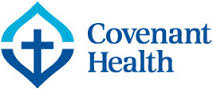 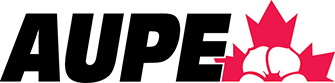 Employer paid hours at the Basic Rate of PaidxThe applicable % outlined below=Number of hours of paid vacation time to be taken